Personal History Form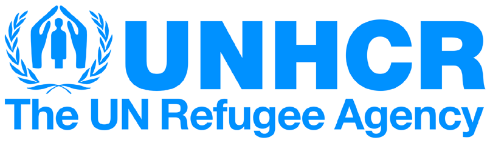 This form allows you to apply or express interest for Field positions in the General Service and National Professional categories, for Temporary Appointments in the Professional category, or for working under one of the affiliate schemes (UNOPS, Individual consultant or contractor, deployee, secondee, etc.).Please complete the form carefully, answering all mandatory sections fully and as completely as possible.Your Personal History Form will be reviewed in the near future, and you will be contacted if you are short-listed for an interview.Note: Please do not contact UNHCR directly regarding the status of this application.If you need assistance in completing this form, please contact UNHCR via the email address provided in the vacancy notice or liaise with your nearest UNHCR Office.Personal History FormThis form allows you to apply or express interest for Field positions in the General Service and National Professional categories, for Temporary Appointments in the Professional category, or for working under one of the affiliate schemes (UNOPS, Individual consultant or contractor, deployee, secondee, etc.).Please complete the form carefully, answering all mandatory sections fully and as completely as possible.Your Personal History Form will be reviewed in the near future, and you will be contacted if you are short-listed for an interview.Note: Please do not contact UNHCR directly regarding the status of this application.If you need assistance in completing this form, please contact UNHCR via the email address provided in the vacancy notice or liaise with your nearest UNHCR Office.Personal History FormThis form allows you to apply or express interest for Field positions in the General Service and National Professional categories, for Temporary Appointments in the Professional category, or for working under one of the affiliate schemes (UNOPS, Individual consultant or contractor, deployee, secondee, etc.).Please complete the form carefully, answering all mandatory sections fully and as completely as possible.Your Personal History Form will be reviewed in the near future, and you will be contacted if you are short-listed for an interview.Note: Please do not contact UNHCR directly regarding the status of this application.If you need assistance in completing this form, please contact UNHCR via the email address provided in the vacancy notice or liaise with your nearest UNHCR Office.Personal History FormThis form allows you to apply or express interest for Field positions in the General Service and National Professional categories, for Temporary Appointments in the Professional category, or for working under one of the affiliate schemes (UNOPS, Individual consultant or contractor, deployee, secondee, etc.).Please complete the form carefully, answering all mandatory sections fully and as completely as possible.Your Personal History Form will be reviewed in the near future, and you will be contacted if you are short-listed for an interview.Note: Please do not contact UNHCR directly regarding the status of this application.If you need assistance in completing this form, please contact UNHCR via the email address provided in the vacancy notice or liaise with your nearest UNHCR Office.Personal History FormThis form allows you to apply or express interest for Field positions in the General Service and National Professional categories, for Temporary Appointments in the Professional category, or for working under one of the affiliate schemes (UNOPS, Individual consultant or contractor, deployee, secondee, etc.).Please complete the form carefully, answering all mandatory sections fully and as completely as possible.Your Personal History Form will be reviewed in the near future, and you will be contacted if you are short-listed for an interview.Note: Please do not contact UNHCR directly regarding the status of this application.If you need assistance in completing this form, please contact UNHCR via the email address provided in the vacancy notice or liaise with your nearest UNHCR Office.Personal History FormThis form allows you to apply or express interest for Field positions in the General Service and National Professional categories, for Temporary Appointments in the Professional category, or for working under one of the affiliate schemes (UNOPS, Individual consultant or contractor, deployee, secondee, etc.).Please complete the form carefully, answering all mandatory sections fully and as completely as possible.Your Personal History Form will be reviewed in the near future, and you will be contacted if you are short-listed for an interview.Note: Please do not contact UNHCR directly regarding the status of this application.If you need assistance in completing this form, please contact UNHCR via the email address provided in the vacancy notice or liaise with your nearest UNHCR Office.Personal History FormThis form allows you to apply or express interest for Field positions in the General Service and National Professional categories, for Temporary Appointments in the Professional category, or for working under one of the affiliate schemes (UNOPS, Individual consultant or contractor, deployee, secondee, etc.).Please complete the form carefully, answering all mandatory sections fully and as completely as possible.Your Personal History Form will be reviewed in the near future, and you will be contacted if you are short-listed for an interview.Note: Please do not contact UNHCR directly regarding the status of this application.If you need assistance in completing this form, please contact UNHCR via the email address provided in the vacancy notice or liaise with your nearest UNHCR Office.Personal History FormThis form allows you to apply or express interest for Field positions in the General Service and National Professional categories, for Temporary Appointments in the Professional category, or for working under one of the affiliate schemes (UNOPS, Individual consultant or contractor, deployee, secondee, etc.).Please complete the form carefully, answering all mandatory sections fully and as completely as possible.Your Personal History Form will be reviewed in the near future, and you will be contacted if you are short-listed for an interview.Note: Please do not contact UNHCR directly regarding the status of this application.If you need assistance in completing this form, please contact UNHCR via the email address provided in the vacancy notice or liaise with your nearest UNHCR Office.Personal History FormThis form allows you to apply or express interest for Field positions in the General Service and National Professional categories, for Temporary Appointments in the Professional category, or for working under one of the affiliate schemes (UNOPS, Individual consultant or contractor, deployee, secondee, etc.).Please complete the form carefully, answering all mandatory sections fully and as completely as possible.Your Personal History Form will be reviewed in the near future, and you will be contacted if you are short-listed for an interview.Note: Please do not contact UNHCR directly regarding the status of this application.If you need assistance in completing this form, please contact UNHCR via the email address provided in the vacancy notice or liaise with your nearest UNHCR Office.GENERAL INFORMATION (Mandatory to complete)GENERAL INFORMATION (Mandatory to complete)GENERAL INFORMATION (Mandatory to complete)GENERAL INFORMATION (Mandatory to complete)GENERAL INFORMATION (Mandatory to complete)GENERAL INFORMATION (Mandatory to complete)GENERAL INFORMATION (Mandatory to complete)GENERAL INFORMATION (Mandatory to complete)GENERAL INFORMATION (Mandatory to complete)Last NameMiddle NameMaiden NameMaiden NameFirst NamePERSONAL INFORMATION (Mandatory to complete)PERSONAL INFORMATION (Mandatory to complete)PERSONAL INFORMATION (Mandatory to complete)PERSONAL INFORMATION (Mandatory to complete)PERSONAL INFORMATION (Mandatory to complete)PERSONAL INFORMATION (Mandatory to complete)PERSONAL INFORMATION (Mandatory to complete)PERSONAL INFORMATION (Mandatory to complete)PERSONAL INFORMATION (Mandatory to complete)Date of Birth (dd/mm/yyyy)GenderGender Male    Female    No Selection Male    Female    No Selection Male    Female    No SelectionMarital Status Married    Single    Divorced    Common Law    Registered Partnership Separated    Widowed    Married    Single    Divorced    Common Law    Registered Partnership Separated    Widowed    Married    Single    Divorced    Common Law    Registered Partnership Separated    Widowed    Married    Single    Divorced    Common Law    Registered Partnership Separated    Widowed    Married    Single    Divorced    Common Law    Registered Partnership Separated    Widowed    Married    Single    Divorced    Common Law    Registered Partnership Separated    Widowed    Married    Single    Divorced    Common Law    Registered Partnership Separated    Widowed    Married    Single    Divorced    Common Law    Registered Partnership Separated    Widowed   CONTACT INFORMATION (Mandatory to complete)CONTACT INFORMATION (Mandatory to complete)CONTACT INFORMATION (Mandatory to complete)CONTACT INFORMATION (Mandatory to complete)CONTACT INFORMATION (Mandatory to complete)CONTACT INFORMATION (Mandatory to complete)CONTACT INFORMATION (Mandatory to complete)CONTACT INFORMATION (Mandatory to complete)CONTACT INFORMATION (Mandatory to complete)Current AddressAddress line 1Address line 2Address line 3Postal CodeCityCountryPermanent AddressAddress line 1Address line 2Address line 3Postal CodeCityCountryPreferred Contact Method Email    Phone    Post Mail Email    Phone    Post Mail Email    Phone    Post Mail Email    Phone    Post Mail Email    Phone    Post Mail Email    Phone    Post Mail Email    Phone    Post Mail Email    Phone    Post MailPHONE NUMBERS (Mandatory to complete)PHONE NUMBERS (Mandatory to complete)PHONE NUMBERS (Mandatory to complete)PHONE NUMBERS (Mandatory to complete)PHONE NUMBERS (Mandatory to complete)PHONE NUMBERS (Mandatory to complete)PHONE NUMBERS (Mandatory to complete)PHONE NUMBERS (Mandatory to complete)PHONE NUMBERS (Mandatory to complete)TypeCountry CodeCountry CodeTelephone #Telephone #Ext.Ext.Indicate which is PreferredIndicate which is PreferredHomeBusinessMobileEMAIL ADDRESSES (Mandatory to complete)EMAIL ADDRESSES (Mandatory to complete)EMAIL ADDRESSES (Mandatory to complete)EMAIL ADDRESSES (Mandatory to complete)EMAIL ADDRESSES (Mandatory to complete)EMAIL ADDRESSES (Mandatory to complete)EMAIL ADDRESSES (Mandatory to complete)EMAIL ADDRESSES (Mandatory to complete)EMAIL ADDRESSES (Mandatory to complete)TypeEmail AddressEmail AddressEmail AddressEmail AddressIndicate which is PreferredIndicate which is PreferredIndicate which is PreferredIndicate which is PreferredHomeBusinessNATIONALITY INFORMATION (Mandatory to complete)NATIONALITY INFORMATION (Mandatory to complete)NATIONALITY INFORMATION (Mandatory to complete)NATIONALITY INFORMATION (Mandatory to complete)NATIONALITY INFORMATION (Mandatory to complete)NATIONALITY INFORMATION (Mandatory to complete)NATIONALITY INFORMATION (Mandatory to complete)NATIONALITY INFORMATION (Mandatory to complete)NATIONALITY INFORMATION (Mandatory to complete)NATIONALITY INFORMATIONNATIONALITY INFORMATIONPlease list all COUNTRIES as applicablePlease list all COUNTRIES as applicablePlease list all COUNTRIES as applicablePlease list all COUNTRIES as applicablePlease list all COUNTRIES as applicablePlease list all COUNTRIES as applicableNationalities at BirthNationalities at BirthCurrent NationalitiesCurrent NationalitiesPermanent ResidencyPermanent ResidencyLETTER OF INTEREST (Mandatory to complete if applying for a specific vacancy announcement) LETTER OF INTEREST (Mandatory to complete if applying for a specific vacancy announcement) Please indicate the position you are applying forPlease answer the following questions.Please answer the following questions.How have your achievements and operational experience to date prepared you for this position?
Please refer to the job description and to the essential requirements therein.	(1500 characters max)How have your achievements and operational experience to date prepared you for this position?
Please refer to the job description and to the essential requirements therein.	(1500 characters max)Please describe any skills and competencies you have, and which may be of particular relevance to this position.
(1500 characters max)Please describe any skills and competencies you have, and which may be of particular relevance to this position.
(1500 characters max)How does this position align with your career aspirations?	(1000 characters max)How does this position align with your career aspirations?	(1000 characters max)WORK EXPERIENCE (Mandatory to complete, if any)
For all work experience, please complete as much information as possible.WORK EXPERIENCE (Mandatory to complete, if any)
For all work experience, please complete as much information as possible.WORK EXPERIENCE (Mandatory to complete, if any)
For all work experience, please complete as much information as possible.WORK EXPERIENCE (Mandatory to complete, if any)
For all work experience, please complete as much information as possible.WORK EXPERIENCE (Mandatory to complete, if any)
For all work experience, please complete as much information as possible.WORK EXPERIENCE (Mandatory to complete, if any)
For all work experience, please complete as much information as possible.Starting with your present position, list in REVERSE ORDER all employment you have had, using a separate block for each work experience. Aslo include service in the armed forces. Two blocks are provided; if you need more space, attach additional pages ensuring to give the same information requested here.Starting with your present position, list in REVERSE ORDER all employment you have had, using a separate block for each work experience. Aslo include service in the armed forces. Two blocks are provided; if you need more space, attach additional pages ensuring to give the same information requested here.Starting with your present position, list in REVERSE ORDER all employment you have had, using a separate block for each work experience. Aslo include service in the armed forces. Two blocks are provided; if you need more space, attach additional pages ensuring to give the same information requested here.Starting with your present position, list in REVERSE ORDER all employment you have had, using a separate block for each work experience. Aslo include service in the armed forces. Two blocks are provided; if you need more space, attach additional pages ensuring to give the same information requested here.Starting with your present position, list in REVERSE ORDER all employment you have had, using a separate block for each work experience. Aslo include service in the armed forces. Two blocks are provided; if you need more space, attach additional pages ensuring to give the same information requested here.Starting with your present position, list in REVERSE ORDER all employment you have had, using a separate block for each work experience. Aslo include service in the armed forces. Two blocks are provided; if you need more space, attach additional pages ensuring to give the same information requested here.Start Date
(dd/mm/yyyy)End Date
(dd/mm/yyyy) Full
 Part-TimeEmployer Check if ongoingJob TitleSupervisor NameType of Employment Employee    Consultant    Intern    Self-employed UN Volunteer    Volunteer    Other Employee    Consultant    Intern    Self-employed UN Volunteer    Volunteer    Other Employee    Consultant    Intern    Self-employed UN Volunteer    Volunteer    Other Employee    Consultant    Intern    Self-employed UN Volunteer    Volunteer    Other Employee    Consultant    Intern    Self-employed UN Volunteer    Volunteer    OtherIf ‘Other’ please explainType of Workers Supervised# of Persons Supervised# of Persons SupervisedSupervisor e-mailSupervisor PhoneSupervisor PhoneEnding Pay Rate Amount (Annual Net)CurrencyCurrencyReason for LeavingDescription of dutiesEmployer Address line 1Address line 2Address line 3Postal CodeCityCountryType of Business Governmental Organization	 International Organization Non-Governmental Organization	 Private Sector	 Other Governmental Organization	 International Organization Non-Governmental Organization	 Private Sector	 Other Governmental Organization	 International Organization Non-Governmental Organization	 Private Sector	 Other Governmental Organization	 International Organization Non-Governmental Organization	 Private Sector	 Other Governmental Organization	 International Organization Non-Governmental Organization	 Private Sector	 OtherIs this UN Experience? Yes	 No Yes	 NoGrade (if applicable)Grade (if applicable)Is this UN Experience? Yes	 No Yes	 NoUN Index #UN Index #Is this UNHCR experience? Yes	 No Yes	 NoUNHCR MSRP IDUNHCR MSRP IDContract Type Fixed Term		 Indefinite	 Temporary Appointment	 Other Arrangement Fixed Term		 Indefinite	 Temporary Appointment	 Other Arrangement Fixed Term		 Indefinite	 Temporary Appointment	 Other Arrangement Fixed Term		 Indefinite	 Temporary Appointment	 Other Arrangement Fixed Term		 Indefinite	 Temporary Appointment	 Other ArrangementIf ‘Other Arrangement’ please indicate the Type of Arrangement(e.g. UN Volunteer, UNOPS ICA, Individual Consultant, Intern, ICNC, Danish Refugee Council etc.)If ‘Other Arrangement’ please indicate the Type of Arrangement(e.g. UN Volunteer, UNOPS ICA, Individual Consultant, Intern, ICNC, Danish Refugee Council etc.)If ‘Other Arrangement’ please indicate the Type of Arrangement(e.g. UN Volunteer, UNOPS ICA, Individual Consultant, Intern, ICNC, Danish Refugee Council etc.)If ‘Other Arrangement’ please indicate the Type of Arrangement(e.g. UN Volunteer, UNOPS ICA, Individual Consultant, Intern, ICNC, Danish Refugee Council etc.)If ‘Other Arrangement’ please indicate the Type of Arrangement(e.g. UN Volunteer, UNOPS ICA, Individual Consultant, Intern, ICNC, Danish Refugee Council etc.)If ‘Other Arrangement’ please indicate the Type of Arrangement(e.g. UN Volunteer, UNOPS ICA, Individual Consultant, Intern, ICNC, Danish Refugee Council etc.)Start Date
(dd/mm/yyyy)End Date
(dd/mm/yyyy) Full
 Part-TimeEmployer Check if ongoingJob TitleSupervisor NameType of Employment Employee    Consultant    Intern    Self-employed   UN Volunteer    Volunteer    Other Employee    Consultant    Intern    Self-employed   UN Volunteer    Volunteer    Other Employee    Consultant    Intern    Self-employed   UN Volunteer    Volunteer    Other Employee    Consultant    Intern    Self-employed   UN Volunteer    Volunteer    Other Employee    Consultant    Intern    Self-employed   UN Volunteer    Volunteer    OtherIf ‘Other’ please explainType of Workers Supervised# of Persons Supervised# of Persons SupervisedSupervisor e-mailSupervisor PhoneSupervisor PhoneEnding Pay Rate Amount (Annual Net)CurrencyCurrencyReason for LeavingDescription of dutiesEmployer Address line 1Address line 2Address line 3Postal CodeCityCountryType of Business Governmental Organization	 International Organization
 Non-Governmental Organization	 Private Sector	 Other Governmental Organization	 International Organization
 Non-Governmental Organization	 Private Sector	 Other Governmental Organization	 International Organization
 Non-Governmental Organization	 Private Sector	 Other Governmental Organization	 International Organization
 Non-Governmental Organization	 Private Sector	 Other Governmental Organization	 International Organization
 Non-Governmental Organization	 Private Sector	 OtherIs this UN Experience? Yes	 No Yes	 NoGrade (if applicable)Grade (if applicable)Is this UN Experience? Yes	 No Yes	 NoUN Index #UN Index #Is this UNHCR experience? Yes	 No Yes	 NoUNHCR MSRP IDUNHCR MSRP IDContract Type Fixed Term		 Indefinite 	 Temporary Appointment	 Other Arrangement Fixed Term		 Indefinite 	 Temporary Appointment	 Other Arrangement Fixed Term		 Indefinite 	 Temporary Appointment	 Other Arrangement Fixed Term		 Indefinite 	 Temporary Appointment	 Other Arrangement Fixed Term		 Indefinite 	 Temporary Appointment	 Other ArrangementIf ‘Other Arrangement’ please indicate the Type of Arrangement(e.g. UN Volunteer, UNOPS ICA, Individual Consultant, Intern, ICNC, Danish Refugee Council etc.)If ‘Other Arrangement’ please indicate the Type of Arrangement(e.g. UN Volunteer, UNOPS ICA, Individual Consultant, Intern, ICNC, Danish Refugee Council etc.)If ‘Other Arrangement’ please indicate the Type of Arrangement(e.g. UN Volunteer, UNOPS ICA, Individual Consultant, Intern, ICNC, Danish Refugee Council etc.)If ‘Other Arrangement’ please indicate the Type of Arrangement(e.g. UN Volunteer, UNOPS ICA, Individual Consultant, Intern, ICNC, Danish Refugee Council etc.)If ‘Other Arrangement’ please indicate the Type of Arrangement(e.g. UN Volunteer, UNOPS ICA, Individual Consultant, Intern, ICNC, Danish Refugee Council etc.)If ‘Other Arrangement’ please indicate the Type of Arrangement(e.g. UN Volunteer, UNOPS ICA, Individual Consultant, Intern, ICNC, Danish Refugee Council etc.)Start Date
(dd/mm/yyyy)End Date
(dd/mm/yyyy) Full
 Part-TimeEmployer Check if ongoingJob TitleSupervisor NameType of Employment Employee    Consultant    Intern    Self-employed UN Volunteer    Volunteer    Other Employee    Consultant    Intern    Self-employed UN Volunteer    Volunteer    Other Employee    Consultant    Intern    Self-employed UN Volunteer    Volunteer    Other Employee    Consultant    Intern    Self-employed UN Volunteer    Volunteer    Other Employee    Consultant    Intern    Self-employed UN Volunteer    Volunteer    OtherIf ‘Other’ please explainType of Workers Supervised# of Persons Supervised# of Persons SupervisedSupervisor e-mailSupervisor PhoneSupervisor PhoneEnding Pay Rate Amount (Annual Net)CurrencyCurrencyReason for LeavingDescription of dutiesEmployer Address line 1Address line 2Address line 3Postal CodeCityCountryType of Business Governmental Organization	 International Organization Non-Governmental Organization	 Private Sector	 Other Governmental Organization	 International Organization Non-Governmental Organization	 Private Sector	 Other Governmental Organization	 International Organization Non-Governmental Organization	 Private Sector	 Other Governmental Organization	 International Organization Non-Governmental Organization	 Private Sector	 Other Governmental Organization	 International Organization Non-Governmental Organization	 Private Sector	 OtherIs this UN Experience? Yes	 No Yes	 NoGrade (if applicable)Grade (if applicable)Is this UN Experience? Yes	 No Yes	 NoUN Index #UN Index #Is this UNHCR experience? Yes	 No Yes	 NoUNHCR MSRP IDUNHCR MSRP IDContract Type Fixed Term		 Indefinite	 Temporary Appointment	 Other Arrangement Fixed Term		 Indefinite	 Temporary Appointment	 Other Arrangement Fixed Term		 Indefinite	 Temporary Appointment	 Other Arrangement Fixed Term		 Indefinite	 Temporary Appointment	 Other Arrangement Fixed Term		 Indefinite	 Temporary Appointment	 Other ArrangementIf ‘Other Arrangement’ please indicate the Type of Arrangement(e.g. UN Volunteer, UNOPS ICA, Individual Consultant, Intern, ICNC, Danish Refugee Council etc.)If ‘Other Arrangement’ please indicate the Type of Arrangement(e.g. UN Volunteer, UNOPS ICA, Individual Consultant, Intern, ICNC, Danish Refugee Council etc.)If ‘Other Arrangement’ please indicate the Type of Arrangement(e.g. UN Volunteer, UNOPS ICA, Individual Consultant, Intern, ICNC, Danish Refugee Council etc.)If ‘Other Arrangement’ please indicate the Type of Arrangement(e.g. UN Volunteer, UNOPS ICA, Individual Consultant, Intern, ICNC, Danish Refugee Council etc.)If ‘Other Arrangement’ please indicate the Type of Arrangement(e.g. UN Volunteer, UNOPS ICA, Individual Consultant, Intern, ICNC, Danish Refugee Council etc.)If ‘Other Arrangement’ please indicate the Type of Arrangement(e.g. UN Volunteer, UNOPS ICA, Individual Consultant, Intern, ICNC, Danish Refugee Council etc.)SPECIALIZED TRAINING (if any)SPECIALIZED TRAINING (if any)SPECIALIZED TRAINING (if any)SPECIALIZED TRAINING (if any)SPECIALIZED TRAINING (if any)SPECIALIZED TRAINING (if any)SPECIALIZED TRAINING (if any)SPECIALIZED TRAINING (if any)SPECIALIZED TRAINING (if any)SPECIALIZED TRAINING (if any)SPECIALIZED TRAINING (if any)SPECIALIZED TRAINING (if any)SPECIALIZED TRAINING (if any)SPECIALIZED TRAINING (if any)SPECIALIZED TRAINING (if any)SPECIALIZED TRAINING (if any)SPECIALIZED TRAINING (if any)SPECIALIZED TRAINING (if any)SPECIALIZED TRAINING (if any)SPECIALIZED TRAINING (if any)Course TitleSchool NameCountryCourse Start Date
(dd/mm/yyyy)End Date
(dd/mm/yyyy)End Date
(dd/mm/yyyy)End Date
(dd/mm/yyyy)End Date
(dd/mm/yyyy)End Date
(dd/mm/yyyy)End Date
(dd/mm/yyyy)End Date
(dd/mm/yyyy)End Date
(dd/mm/yyyy)Topic areaTraining Methodology Assessment    Blended Learning Programme    Mobile    Resource Material
 Webinar    Webinar for Blended Learning    Workshop
 Workshop for Blended Learning    Training Video    eLearning Assessment    Blended Learning Programme    Mobile    Resource Material
 Webinar    Webinar for Blended Learning    Workshop
 Workshop for Blended Learning    Training Video    eLearning Assessment    Blended Learning Programme    Mobile    Resource Material
 Webinar    Webinar for Blended Learning    Workshop
 Workshop for Blended Learning    Training Video    eLearning Assessment    Blended Learning Programme    Mobile    Resource Material
 Webinar    Webinar for Blended Learning    Workshop
 Workshop for Blended Learning    Training Video    eLearning Assessment    Blended Learning Programme    Mobile    Resource Material
 Webinar    Webinar for Blended Learning    Workshop
 Workshop for Blended Learning    Training Video    eLearning Assessment    Blended Learning Programme    Mobile    Resource Material
 Webinar    Webinar for Blended Learning    Workshop
 Workshop for Blended Learning    Training Video    eLearning Assessment    Blended Learning Programme    Mobile    Resource Material
 Webinar    Webinar for Blended Learning    Workshop
 Workshop for Blended Learning    Training Video    eLearning Assessment    Blended Learning Programme    Mobile    Resource Material
 Webinar    Webinar for Blended Learning    Workshop
 Workshop for Blended Learning    Training Video    eLearning Assessment    Blended Learning Programme    Mobile    Resource Material
 Webinar    Webinar for Blended Learning    Workshop
 Workshop for Blended Learning    Training Video    eLearning Assessment    Blended Learning Programme    Mobile    Resource Material
 Webinar    Webinar for Blended Learning    Workshop
 Workshop for Blended Learning    Training Video    eLearning Assessment    Blended Learning Programme    Mobile    Resource Material
 Webinar    Webinar for Blended Learning    Workshop
 Workshop for Blended Learning    Training Video    eLearning Assessment    Blended Learning Programme    Mobile    Resource Material
 Webinar    Webinar for Blended Learning    Workshop
 Workshop for Blended Learning    Training Video    eLearning Assessment    Blended Learning Programme    Mobile    Resource Material
 Webinar    Webinar for Blended Learning    Workshop
 Workshop for Blended Learning    Training Video    eLearning Assessment    Blended Learning Programme    Mobile    Resource Material
 Webinar    Webinar for Blended Learning    Workshop
 Workshop for Blended Learning    Training Video    eLearning Assessment    Blended Learning Programme    Mobile    Resource Material
 Webinar    Webinar for Blended Learning    Workshop
 Workshop for Blended Learning    Training Video    eLearning Assessment    Blended Learning Programme    Mobile    Resource Material
 Webinar    Webinar for Blended Learning    Workshop
 Workshop for Blended Learning    Training Video    eLearning Assessment    Blended Learning Programme    Mobile    Resource Material
 Webinar    Webinar for Blended Learning    Workshop
 Workshop for Blended Learning    Training Video    eLearning Assessment    Blended Learning Programme    Mobile    Resource Material
 Webinar    Webinar for Blended Learning    Workshop
 Workshop for Blended Learning    Training Video    eLearning Assessment    Blended Learning Programme    Mobile    Resource Material
 Webinar    Webinar for Blended Learning    Workshop
 Workshop for Blended Learning    Training Video    eLearningCourse DescriptionCourse TitleSchool NameCountryCourse Start Date
(dd/mm/yyyy)End Date
(dd/mm/yyyy)End Date
(dd/mm/yyyy)End Date
(dd/mm/yyyy)End Date
(dd/mm/yyyy)End Date
(dd/mm/yyyy)End Date
(dd/mm/yyyy)End Date
(dd/mm/yyyy)End Date
(dd/mm/yyyy)Topic areaTraining Methodology Assessment    Blended Learning Programme    Mobile    Resource Material
 Webinar    Webinar for Blended Learning    Workshop
 Workshop for Blended Learning    Training Video    eLearning Assessment    Blended Learning Programme    Mobile    Resource Material
 Webinar    Webinar for Blended Learning    Workshop
 Workshop for Blended Learning    Training Video    eLearning Assessment    Blended Learning Programme    Mobile    Resource Material
 Webinar    Webinar for Blended Learning    Workshop
 Workshop for Blended Learning    Training Video    eLearning Assessment    Blended Learning Programme    Mobile    Resource Material
 Webinar    Webinar for Blended Learning    Workshop
 Workshop for Blended Learning    Training Video    eLearning Assessment    Blended Learning Programme    Mobile    Resource Material
 Webinar    Webinar for Blended Learning    Workshop
 Workshop for Blended Learning    Training Video    eLearning Assessment    Blended Learning Programme    Mobile    Resource Material
 Webinar    Webinar for Blended Learning    Workshop
 Workshop for Blended Learning    Training Video    eLearning Assessment    Blended Learning Programme    Mobile    Resource Material
 Webinar    Webinar for Blended Learning    Workshop
 Workshop for Blended Learning    Training Video    eLearning Assessment    Blended Learning Programme    Mobile    Resource Material
 Webinar    Webinar for Blended Learning    Workshop
 Workshop for Blended Learning    Training Video    eLearning Assessment    Blended Learning Programme    Mobile    Resource Material
 Webinar    Webinar for Blended Learning    Workshop
 Workshop for Blended Learning    Training Video    eLearning Assessment    Blended Learning Programme    Mobile    Resource Material
 Webinar    Webinar for Blended Learning    Workshop
 Workshop for Blended Learning    Training Video    eLearning Assessment    Blended Learning Programme    Mobile    Resource Material
 Webinar    Webinar for Blended Learning    Workshop
 Workshop for Blended Learning    Training Video    eLearning Assessment    Blended Learning Programme    Mobile    Resource Material
 Webinar    Webinar for Blended Learning    Workshop
 Workshop for Blended Learning    Training Video    eLearning Assessment    Blended Learning Programme    Mobile    Resource Material
 Webinar    Webinar for Blended Learning    Workshop
 Workshop for Blended Learning    Training Video    eLearning Assessment    Blended Learning Programme    Mobile    Resource Material
 Webinar    Webinar for Blended Learning    Workshop
 Workshop for Blended Learning    Training Video    eLearning Assessment    Blended Learning Programme    Mobile    Resource Material
 Webinar    Webinar for Blended Learning    Workshop
 Workshop for Blended Learning    Training Video    eLearning Assessment    Blended Learning Programme    Mobile    Resource Material
 Webinar    Webinar for Blended Learning    Workshop
 Workshop for Blended Learning    Training Video    eLearning Assessment    Blended Learning Programme    Mobile    Resource Material
 Webinar    Webinar for Blended Learning    Workshop
 Workshop for Blended Learning    Training Video    eLearning Assessment    Blended Learning Programme    Mobile    Resource Material
 Webinar    Webinar for Blended Learning    Workshop
 Workshop for Blended Learning    Training Video    eLearning Assessment    Blended Learning Programme    Mobile    Resource Material
 Webinar    Webinar for Blended Learning    Workshop
 Workshop for Blended Learning    Training Video    eLearningCourse DescriptionEDUCATION (Mandatory to complete even if you have no formal education; if so, please indicate)EDUCATION (Mandatory to complete even if you have no formal education; if so, please indicate)EDUCATION (Mandatory to complete even if you have no formal education; if so, please indicate)EDUCATION (Mandatory to complete even if you have no formal education; if so, please indicate)EDUCATION (Mandatory to complete even if you have no formal education; if so, please indicate)EDUCATION (Mandatory to complete even if you have no formal education; if so, please indicate)EDUCATION (Mandatory to complete even if you have no formal education; if so, please indicate)EDUCATION (Mandatory to complete even if you have no formal education; if so, please indicate)EDUCATION (Mandatory to complete even if you have no formal education; if so, please indicate)EDUCATION (Mandatory to complete even if you have no formal education; if so, please indicate)EDUCATION (Mandatory to complete even if you have no formal education; if so, please indicate)EDUCATION (Mandatory to complete even if you have no formal education; if so, please indicate)EDUCATION (Mandatory to complete even if you have no formal education; if so, please indicate)EDUCATION (Mandatory to complete even if you have no formal education; if so, please indicate)EDUCATION (Mandatory to complete even if you have no formal education; if so, please indicate)EDUCATION (Mandatory to complete even if you have no formal education; if so, please indicate)EDUCATION (Mandatory to complete even if you have no formal education; if so, please indicate)EDUCATION (Mandatory to complete even if you have no formal education; if so, please indicate)EDUCATION (Mandatory to complete even if you have no formal education; if so, please indicate)EDUCATION (Mandatory to complete even if you have no formal education; if so, please indicate)This space provides you with an opportunity to indicate that your academic credential or degree was obtained from an educational institution that is recognised or sanctioned by a competent national authority, included in the IAU/UNESCO list.When evaluating academic credentials of applicants, UNHCR is guided by the United Nations Educational, Scientific and Cultural Organization's (UNESCO) listing (referred to as the "UNESCO list - World Guide to Higher Education (WHED)" ) of higher education institutions recognized, and to determine the level of university degree conferred  on candidates since the level of degrees is not always consistent across countries.
Please CHECK THE SITE TO CONFIRM YOUR UNIVERSITY IS ACCREDITTED.  (website - www.whed.net)Note:  You must indicate the main language used for 75% or more of your studies, for each education item you list. This space provides you with an opportunity to indicate that your academic credential or degree was obtained from an educational institution that is recognised or sanctioned by a competent national authority, included in the IAU/UNESCO list.When evaluating academic credentials of applicants, UNHCR is guided by the United Nations Educational, Scientific and Cultural Organization's (UNESCO) listing (referred to as the "UNESCO list - World Guide to Higher Education (WHED)" ) of higher education institutions recognized, and to determine the level of university degree conferred  on candidates since the level of degrees is not always consistent across countries.
Please CHECK THE SITE TO CONFIRM YOUR UNIVERSITY IS ACCREDITTED.  (website - www.whed.net)Note:  You must indicate the main language used for 75% or more of your studies, for each education item you list. This space provides you with an opportunity to indicate that your academic credential or degree was obtained from an educational institution that is recognised or sanctioned by a competent national authority, included in the IAU/UNESCO list.When evaluating academic credentials of applicants, UNHCR is guided by the United Nations Educational, Scientific and Cultural Organization's (UNESCO) listing (referred to as the "UNESCO list - World Guide to Higher Education (WHED)" ) of higher education institutions recognized, and to determine the level of university degree conferred  on candidates since the level of degrees is not always consistent across countries.
Please CHECK THE SITE TO CONFIRM YOUR UNIVERSITY IS ACCREDITTED.  (website - www.whed.net)Note:  You must indicate the main language used for 75% or more of your studies, for each education item you list. This space provides you with an opportunity to indicate that your academic credential or degree was obtained from an educational institution that is recognised or sanctioned by a competent national authority, included in the IAU/UNESCO list.When evaluating academic credentials of applicants, UNHCR is guided by the United Nations Educational, Scientific and Cultural Organization's (UNESCO) listing (referred to as the "UNESCO list - World Guide to Higher Education (WHED)" ) of higher education institutions recognized, and to determine the level of university degree conferred  on candidates since the level of degrees is not always consistent across countries.
Please CHECK THE SITE TO CONFIRM YOUR UNIVERSITY IS ACCREDITTED.  (website - www.whed.net)Note:  You must indicate the main language used for 75% or more of your studies, for each education item you list. This space provides you with an opportunity to indicate that your academic credential or degree was obtained from an educational institution that is recognised or sanctioned by a competent national authority, included in the IAU/UNESCO list.When evaluating academic credentials of applicants, UNHCR is guided by the United Nations Educational, Scientific and Cultural Organization's (UNESCO) listing (referred to as the "UNESCO list - World Guide to Higher Education (WHED)" ) of higher education institutions recognized, and to determine the level of university degree conferred  on candidates since the level of degrees is not always consistent across countries.
Please CHECK THE SITE TO CONFIRM YOUR UNIVERSITY IS ACCREDITTED.  (website - www.whed.net)Note:  You must indicate the main language used for 75% or more of your studies, for each education item you list. This space provides you with an opportunity to indicate that your academic credential or degree was obtained from an educational institution that is recognised or sanctioned by a competent national authority, included in the IAU/UNESCO list.When evaluating academic credentials of applicants, UNHCR is guided by the United Nations Educational, Scientific and Cultural Organization's (UNESCO) listing (referred to as the "UNESCO list - World Guide to Higher Education (WHED)" ) of higher education institutions recognized, and to determine the level of university degree conferred  on candidates since the level of degrees is not always consistent across countries.
Please CHECK THE SITE TO CONFIRM YOUR UNIVERSITY IS ACCREDITTED.  (website - www.whed.net)Note:  You must indicate the main language used for 75% or more of your studies, for each education item you list. This space provides you with an opportunity to indicate that your academic credential or degree was obtained from an educational institution that is recognised or sanctioned by a competent national authority, included in the IAU/UNESCO list.When evaluating academic credentials of applicants, UNHCR is guided by the United Nations Educational, Scientific and Cultural Organization's (UNESCO) listing (referred to as the "UNESCO list - World Guide to Higher Education (WHED)" ) of higher education institutions recognized, and to determine the level of university degree conferred  on candidates since the level of degrees is not always consistent across countries.
Please CHECK THE SITE TO CONFIRM YOUR UNIVERSITY IS ACCREDITTED.  (website - www.whed.net)Note:  You must indicate the main language used for 75% or more of your studies, for each education item you list. This space provides you with an opportunity to indicate that your academic credential or degree was obtained from an educational institution that is recognised or sanctioned by a competent national authority, included in the IAU/UNESCO list.When evaluating academic credentials of applicants, UNHCR is guided by the United Nations Educational, Scientific and Cultural Organization's (UNESCO) listing (referred to as the "UNESCO list - World Guide to Higher Education (WHED)" ) of higher education institutions recognized, and to determine the level of university degree conferred  on candidates since the level of degrees is not always consistent across countries.
Please CHECK THE SITE TO CONFIRM YOUR UNIVERSITY IS ACCREDITTED.  (website - www.whed.net)Note:  You must indicate the main language used for 75% or more of your studies, for each education item you list. This space provides you with an opportunity to indicate that your academic credential or degree was obtained from an educational institution that is recognised or sanctioned by a competent national authority, included in the IAU/UNESCO list.When evaluating academic credentials of applicants, UNHCR is guided by the United Nations Educational, Scientific and Cultural Organization's (UNESCO) listing (referred to as the "UNESCO list - World Guide to Higher Education (WHED)" ) of higher education institutions recognized, and to determine the level of university degree conferred  on candidates since the level of degrees is not always consistent across countries.
Please CHECK THE SITE TO CONFIRM YOUR UNIVERSITY IS ACCREDITTED.  (website - www.whed.net)Note:  You must indicate the main language used for 75% or more of your studies, for each education item you list. This space provides you with an opportunity to indicate that your academic credential or degree was obtained from an educational institution that is recognised or sanctioned by a competent national authority, included in the IAU/UNESCO list.When evaluating academic credentials of applicants, UNHCR is guided by the United Nations Educational, Scientific and Cultural Organization's (UNESCO) listing (referred to as the "UNESCO list - World Guide to Higher Education (WHED)" ) of higher education institutions recognized, and to determine the level of university degree conferred  on candidates since the level of degrees is not always consistent across countries.
Please CHECK THE SITE TO CONFIRM YOUR UNIVERSITY IS ACCREDITTED.  (website - www.whed.net)Note:  You must indicate the main language used for 75% or more of your studies, for each education item you list. This space provides you with an opportunity to indicate that your academic credential or degree was obtained from an educational institution that is recognised or sanctioned by a competent national authority, included in the IAU/UNESCO list.When evaluating academic credentials of applicants, UNHCR is guided by the United Nations Educational, Scientific and Cultural Organization's (UNESCO) listing (referred to as the "UNESCO list - World Guide to Higher Education (WHED)" ) of higher education institutions recognized, and to determine the level of university degree conferred  on candidates since the level of degrees is not always consistent across countries.
Please CHECK THE SITE TO CONFIRM YOUR UNIVERSITY IS ACCREDITTED.  (website - www.whed.net)Note:  You must indicate the main language used for 75% or more of your studies, for each education item you list. This space provides you with an opportunity to indicate that your academic credential or degree was obtained from an educational institution that is recognised or sanctioned by a competent national authority, included in the IAU/UNESCO list.When evaluating academic credentials of applicants, UNHCR is guided by the United Nations Educational, Scientific and Cultural Organization's (UNESCO) listing (referred to as the "UNESCO list - World Guide to Higher Education (WHED)" ) of higher education institutions recognized, and to determine the level of university degree conferred  on candidates since the level of degrees is not always consistent across countries.
Please CHECK THE SITE TO CONFIRM YOUR UNIVERSITY IS ACCREDITTED.  (website - www.whed.net)Note:  You must indicate the main language used for 75% or more of your studies, for each education item you list. This space provides you with an opportunity to indicate that your academic credential or degree was obtained from an educational institution that is recognised or sanctioned by a competent national authority, included in the IAU/UNESCO list.When evaluating academic credentials of applicants, UNHCR is guided by the United Nations Educational, Scientific and Cultural Organization's (UNESCO) listing (referred to as the "UNESCO list - World Guide to Higher Education (WHED)" ) of higher education institutions recognized, and to determine the level of university degree conferred  on candidates since the level of degrees is not always consistent across countries.
Please CHECK THE SITE TO CONFIRM YOUR UNIVERSITY IS ACCREDITTED.  (website - www.whed.net)Note:  You must indicate the main language used for 75% or more of your studies, for each education item you list. This space provides you with an opportunity to indicate that your academic credential or degree was obtained from an educational institution that is recognised or sanctioned by a competent national authority, included in the IAU/UNESCO list.When evaluating academic credentials of applicants, UNHCR is guided by the United Nations Educational, Scientific and Cultural Organization's (UNESCO) listing (referred to as the "UNESCO list - World Guide to Higher Education (WHED)" ) of higher education institutions recognized, and to determine the level of university degree conferred  on candidates since the level of degrees is not always consistent across countries.
Please CHECK THE SITE TO CONFIRM YOUR UNIVERSITY IS ACCREDITTED.  (website - www.whed.net)Note:  You must indicate the main language used for 75% or more of your studies, for each education item you list. This space provides you with an opportunity to indicate that your academic credential or degree was obtained from an educational institution that is recognised or sanctioned by a competent national authority, included in the IAU/UNESCO list.When evaluating academic credentials of applicants, UNHCR is guided by the United Nations Educational, Scientific and Cultural Organization's (UNESCO) listing (referred to as the "UNESCO list - World Guide to Higher Education (WHED)" ) of higher education institutions recognized, and to determine the level of university degree conferred  on candidates since the level of degrees is not always consistent across countries.
Please CHECK THE SITE TO CONFIRM YOUR UNIVERSITY IS ACCREDITTED.  (website - www.whed.net)Note:  You must indicate the main language used for 75% or more of your studies, for each education item you list. This space provides you with an opportunity to indicate that your academic credential or degree was obtained from an educational institution that is recognised or sanctioned by a competent national authority, included in the IAU/UNESCO list.When evaluating academic credentials of applicants, UNHCR is guided by the United Nations Educational, Scientific and Cultural Organization's (UNESCO) listing (referred to as the "UNESCO list - World Guide to Higher Education (WHED)" ) of higher education institutions recognized, and to determine the level of university degree conferred  on candidates since the level of degrees is not always consistent across countries.
Please CHECK THE SITE TO CONFIRM YOUR UNIVERSITY IS ACCREDITTED.  (website - www.whed.net)Note:  You must indicate the main language used for 75% or more of your studies, for each education item you list. This space provides you with an opportunity to indicate that your academic credential or degree was obtained from an educational institution that is recognised or sanctioned by a competent national authority, included in the IAU/UNESCO list.When evaluating academic credentials of applicants, UNHCR is guided by the United Nations Educational, Scientific and Cultural Organization's (UNESCO) listing (referred to as the "UNESCO list - World Guide to Higher Education (WHED)" ) of higher education institutions recognized, and to determine the level of university degree conferred  on candidates since the level of degrees is not always consistent across countries.
Please CHECK THE SITE TO CONFIRM YOUR UNIVERSITY IS ACCREDITTED.  (website - www.whed.net)Note:  You must indicate the main language used for 75% or more of your studies, for each education item you list. This space provides you with an opportunity to indicate that your academic credential or degree was obtained from an educational institution that is recognised or sanctioned by a competent national authority, included in the IAU/UNESCO list.When evaluating academic credentials of applicants, UNHCR is guided by the United Nations Educational, Scientific and Cultural Organization's (UNESCO) listing (referred to as the "UNESCO list - World Guide to Higher Education (WHED)" ) of higher education institutions recognized, and to determine the level of university degree conferred  on candidates since the level of degrees is not always consistent across countries.
Please CHECK THE SITE TO CONFIRM YOUR UNIVERSITY IS ACCREDITTED.  (website - www.whed.net)Note:  You must indicate the main language used for 75% or more of your studies, for each education item you list. This space provides you with an opportunity to indicate that your academic credential or degree was obtained from an educational institution that is recognised or sanctioned by a competent national authority, included in the IAU/UNESCO list.When evaluating academic credentials of applicants, UNHCR is guided by the United Nations Educational, Scientific and Cultural Organization's (UNESCO) listing (referred to as the "UNESCO list - World Guide to Higher Education (WHED)" ) of higher education institutions recognized, and to determine the level of university degree conferred  on candidates since the level of degrees is not always consistent across countries.
Please CHECK THE SITE TO CONFIRM YOUR UNIVERSITY IS ACCREDITTED.  (website - www.whed.net)Note:  You must indicate the main language used for 75% or more of your studies, for each education item you list. This space provides you with an opportunity to indicate that your academic credential or degree was obtained from an educational institution that is recognised or sanctioned by a competent national authority, included in the IAU/UNESCO list.When evaluating academic credentials of applicants, UNHCR is guided by the United Nations Educational, Scientific and Cultural Organization's (UNESCO) listing (referred to as the "UNESCO list - World Guide to Higher Education (WHED)" ) of higher education institutions recognized, and to determine the level of university degree conferred  on candidates since the level of degrees is not always consistent across countries.
Please CHECK THE SITE TO CONFIRM YOUR UNIVERSITY IS ACCREDITTED.  (website - www.whed.net)Note:  You must indicate the main language used for 75% or more of your studies, for each education item you list. Exact Title of Degree/CertificateBegin Date (dd/mm/yyyy)End Date (dd/mm/yyyy)End Date (dd/mm/yyyy)End Date (dd/mm/yyyy)End Date (dd/mm/yyyy)End Date (dd/mm/yyyy)End Date (dd/mm/yyyy)End Date (dd/mm/yyyy)End Date (dd/mm/yyyy)Main Major or TopicOther Majors/Topics of StudyLevel Elementary School Completed    Some High School    High School Graduate
 Bachelor    Masters Degree    No Formal Education
 Other (please specify in Comments) Elementary School Completed    Some High School    High School Graduate
 Bachelor    Masters Degree    No Formal Education
 Other (please specify in Comments) Elementary School Completed    Some High School    High School Graduate
 Bachelor    Masters Degree    No Formal Education
 Other (please specify in Comments) Elementary School Completed    Some High School    High School Graduate
 Bachelor    Masters Degree    No Formal Education
 Other (please specify in Comments) Elementary School Completed    Some High School    High School Graduate
 Bachelor    Masters Degree    No Formal Education
 Other (please specify in Comments) Elementary School Completed    Some High School    High School Graduate
 Bachelor    Masters Degree    No Formal Education
 Other (please specify in Comments) Elementary School Completed    Some High School    High School Graduate
 Bachelor    Masters Degree    No Formal Education
 Other (please specify in Comments) Elementary School Completed    Some High School    High School Graduate
 Bachelor    Masters Degree    No Formal Education
 Other (please specify in Comments) Elementary School Completed    Some High School    High School Graduate
 Bachelor    Masters Degree    No Formal Education
 Other (please specify in Comments) Elementary School Completed    Some High School    High School Graduate
 Bachelor    Masters Degree    No Formal Education
 Other (please specify in Comments) Elementary School Completed    Some High School    High School Graduate
 Bachelor    Masters Degree    No Formal Education
 Other (please specify in Comments) Elementary School Completed    Some High School    High School Graduate
 Bachelor    Masters Degree    No Formal Education
 Other (please specify in Comments) Elementary School Completed    Some High School    High School Graduate
 Bachelor    Masters Degree    No Formal Education
 Other (please specify in Comments) Elementary School Completed    Some High School    High School Graduate
 Bachelor    Masters Degree    No Formal Education
 Other (please specify in Comments) Elementary School Completed    Some High School    High School Graduate
 Bachelor    Masters Degree    No Formal Education
 Other (please specify in Comments) Elementary School Completed    Some High School    High School Graduate
 Bachelor    Masters Degree    No Formal Education
 Other (please specify in Comments) Elementary School Completed    Some High School    High School Graduate
 Bachelor    Masters Degree    No Formal Education
 Other (please specify in Comments) Elementary School Completed    Some High School    High School Graduate
 Bachelor    Masters Degree    No Formal Education
 Other (please specify in Comments) Elementary School Completed    Some High School    High School Graduate
 Bachelor    Masters Degree    No Formal Education
 Other (please specify in Comments)Main language of your studiesEducation Completed?Education Completed?Education Completed?Education Completed?Education Completed?Education Completed?Education Completed?Education Completed? Yes	 No Yes	 No Yes	 No Yes	 NoSchool NameCityCountryCountryCountryCountryCountryCountryCountryCountryCommentsExact Title of Degree/CertificateBegin Date (dd/mm/yyyy)End Date (dd/mm/yyyy)End Date (dd/mm/yyyy)End Date (dd/mm/yyyy)End Date (dd/mm/yyyy)End Date (dd/mm/yyyy)End Date (dd/mm/yyyy)End Date (dd/mm/yyyy)End Date (dd/mm/yyyy)Main Major or TopicOther Majors/Topics of StudyLevel Elementary School Completed    Some High School    High School Graduate
 Bachelor    Masters Degree    No Formal Education
 Other (please specify in Comments) Elementary School Completed    Some High School    High School Graduate
 Bachelor    Masters Degree    No Formal Education
 Other (please specify in Comments) Elementary School Completed    Some High School    High School Graduate
 Bachelor    Masters Degree    No Formal Education
 Other (please specify in Comments) Elementary School Completed    Some High School    High School Graduate
 Bachelor    Masters Degree    No Formal Education
 Other (please specify in Comments) Elementary School Completed    Some High School    High School Graduate
 Bachelor    Masters Degree    No Formal Education
 Other (please specify in Comments) Elementary School Completed    Some High School    High School Graduate
 Bachelor    Masters Degree    No Formal Education
 Other (please specify in Comments) Elementary School Completed    Some High School    High School Graduate
 Bachelor    Masters Degree    No Formal Education
 Other (please specify in Comments) Elementary School Completed    Some High School    High School Graduate
 Bachelor    Masters Degree    No Formal Education
 Other (please specify in Comments) Elementary School Completed    Some High School    High School Graduate
 Bachelor    Masters Degree    No Formal Education
 Other (please specify in Comments) Elementary School Completed    Some High School    High School Graduate
 Bachelor    Masters Degree    No Formal Education
 Other (please specify in Comments) Elementary School Completed    Some High School    High School Graduate
 Bachelor    Masters Degree    No Formal Education
 Other (please specify in Comments) Elementary School Completed    Some High School    High School Graduate
 Bachelor    Masters Degree    No Formal Education
 Other (please specify in Comments) Elementary School Completed    Some High School    High School Graduate
 Bachelor    Masters Degree    No Formal Education
 Other (please specify in Comments) Elementary School Completed    Some High School    High School Graduate
 Bachelor    Masters Degree    No Formal Education
 Other (please specify in Comments) Elementary School Completed    Some High School    High School Graduate
 Bachelor    Masters Degree    No Formal Education
 Other (please specify in Comments) Elementary School Completed    Some High School    High School Graduate
 Bachelor    Masters Degree    No Formal Education
 Other (please specify in Comments) Elementary School Completed    Some High School    High School Graduate
 Bachelor    Masters Degree    No Formal Education
 Other (please specify in Comments) Elementary School Completed    Some High School    High School Graduate
 Bachelor    Masters Degree    No Formal Education
 Other (please specify in Comments) Elementary School Completed    Some High School    High School Graduate
 Bachelor    Masters Degree    No Formal Education
 Other (please specify in Comments)Main language of your studiesEducation Completed?Education Completed?Education Completed?Education Completed?Education Completed?Education Completed?Education Completed?Education Completed? Yes	 No Yes	 No Yes	 No Yes	 NoSchool NameCityCountryCountryCountryCountryCountryCountryCountryCountryCommentsSKILLS (if any) List skills such as computer or technical programs, or other relevant functional ability.SKILLS (if any) List skills such as computer or technical programs, or other relevant functional ability.SKILLS (if any) List skills such as computer or technical programs, or other relevant functional ability.SKILLS (if any) List skills such as computer or technical programs, or other relevant functional ability.SKILLS (if any) List skills such as computer or technical programs, or other relevant functional ability.SKILLS (if any) List skills such as computer or technical programs, or other relevant functional ability.SKILLS (if any) List skills such as computer or technical programs, or other relevant functional ability.SKILLS (if any) List skills such as computer or technical programs, or other relevant functional ability.SKILLS (if any) List skills such as computer or technical programs, or other relevant functional ability.SKILLS (if any) List skills such as computer or technical programs, or other relevant functional ability.SKILLS (if any) List skills such as computer or technical programs, or other relevant functional ability.SKILLS (if any) List skills such as computer or technical programs, or other relevant functional ability.SKILLS (if any) List skills such as computer or technical programs, or other relevant functional ability.SKILLS (if any) List skills such as computer or technical programs, or other relevant functional ability.SKILLS (if any) List skills such as computer or technical programs, or other relevant functional ability.SKILLS (if any) List skills such as computer or technical programs, or other relevant functional ability.SKILLS (if any) List skills such as computer or technical programs, or other relevant functional ability.SKILLS (if any) List skills such as computer or technical programs, or other relevant functional ability.SKILLS (if any) List skills such as computer or technical programs, or other relevant functional ability.SKILLS (if any) List skills such as computer or technical programs, or other relevant functional ability.Level
(Low, Medium, or High)Level
(Low, Medium, or High)Level
(Low, Medium, or High)Level
(Low, Medium, or High)# of Yrs# of Yrs# of Yrs# of YrsCommentsCommentsCommentsCommentsSkillSkillSkillSkillLANGUAGES (Mandatory to complete)LANGUAGES (Mandatory to complete)LANGUAGES (Mandatory to complete)LANGUAGES (Mandatory to complete)LANGUAGES (Mandatory to complete)LANGUAGES (Mandatory to complete)LANGUAGES (Mandatory to complete)LANGUAGES (Mandatory to complete)LANGUAGES (Mandatory to complete)LANGUAGES (Mandatory to complete)LANGUAGES (Mandatory to complete)LANGUAGES (Mandatory to complete)LANGUAGES (Mandatory to complete)LANGUAGES (Mandatory to complete)LANGUAGES (Mandatory to complete)LANGUAGES (Mandatory to complete)LANGUAGES (Mandatory to complete)LANGUAGES (Mandatory to complete)LANGUAGES (Mandatory to complete)LANGUAGES (Mandatory to complete)Indicate your proficiency levels for each language, including for your Mother Tongue.
Proficiency levels are listed from A1 to C2, and are based on the Common European Framework of Reference for Languages; the website is below.https://www.eui.eu/Documents/ServicesAdmin/LanguageCentre/CEF.pdfIndicate your proficiency levels for each language, including for your Mother Tongue.
Proficiency levels are listed from A1 to C2, and are based on the Common European Framework of Reference for Languages; the website is below.https://www.eui.eu/Documents/ServicesAdmin/LanguageCentre/CEF.pdfIndicate your proficiency levels for each language, including for your Mother Tongue.
Proficiency levels are listed from A1 to C2, and are based on the Common European Framework of Reference for Languages; the website is below.https://www.eui.eu/Documents/ServicesAdmin/LanguageCentre/CEF.pdfIndicate your proficiency levels for each language, including for your Mother Tongue.
Proficiency levels are listed from A1 to C2, and are based on the Common European Framework of Reference for Languages; the website is below.https://www.eui.eu/Documents/ServicesAdmin/LanguageCentre/CEF.pdfIndicate your proficiency levels for each language, including for your Mother Tongue.
Proficiency levels are listed from A1 to C2, and are based on the Common European Framework of Reference for Languages; the website is below.https://www.eui.eu/Documents/ServicesAdmin/LanguageCentre/CEF.pdfIndicate your proficiency levels for each language, including for your Mother Tongue.
Proficiency levels are listed from A1 to C2, and are based on the Common European Framework of Reference for Languages; the website is below.https://www.eui.eu/Documents/ServicesAdmin/LanguageCentre/CEF.pdfIndicate your proficiency levels for each language, including for your Mother Tongue.
Proficiency levels are listed from A1 to C2, and are based on the Common European Framework of Reference for Languages; the website is below.https://www.eui.eu/Documents/ServicesAdmin/LanguageCentre/CEF.pdfIndicate your proficiency levels for each language, including for your Mother Tongue.
Proficiency levels are listed from A1 to C2, and are based on the Common European Framework of Reference for Languages; the website is below.https://www.eui.eu/Documents/ServicesAdmin/LanguageCentre/CEF.pdfIndicate your proficiency levels for each language, including for your Mother Tongue.
Proficiency levels are listed from A1 to C2, and are based on the Common European Framework of Reference for Languages; the website is below.https://www.eui.eu/Documents/ServicesAdmin/LanguageCentre/CEF.pdfA1 (beginner)
B1 (pre-intermediate)
C1 (advanced)A1 (beginner)
B1 (pre-intermediate)
C1 (advanced)A1 (beginner)
B1 (pre-intermediate)
C1 (advanced)A1 (beginner)
B1 (pre-intermediate)
C1 (advanced)A1 (beginner)
B1 (pre-intermediate)
C1 (advanced)A1 (beginner)
B1 (pre-intermediate)
C1 (advanced)A1 (beginner)
B1 (pre-intermediate)
C1 (advanced)A1 (beginner)
B1 (pre-intermediate)
C1 (advanced)A2 (basic)
B2 (intermediate)
C2 (proficient)A2 (basic)
B2 (intermediate)
C2 (proficient)ReadingReadingReadingReadingSpeakingSpeakingSpeakingSpeakingSpeakingWritingWritingWritingWritingWritingWritingWritingWritingListeningMother Tongue Language2nd Language (if any)(if applicable) Evaluation Date (dd/mm/yyyy)3rd Language (if any)(if applicable) Evaluation Date (dd/mm/yyyy)4th Language (if any)(if applicable) Evaluation Date (dd/mm/yyyy)LICENSES AND CERTIFICATIONS (if any)LICENSES AND CERTIFICATIONS (if any)LICENSES AND CERTIFICATIONS (if any)LICENSES AND CERTIFICATIONS (if any)LICENSES AND CERTIFICATIONS (if any)LICENSES AND CERTIFICATIONS (if any)LICENSES AND CERTIFICATIONS (if any)LICENSES AND CERTIFICATIONS (if any)LICENSES AND CERTIFICATIONS (if any)LICENSES AND CERTIFICATIONS (if any)LICENSES AND CERTIFICATIONS (if any)LICENSES AND CERTIFICATIONS (if any)LICENSES AND CERTIFICATIONS (if any)LICENSES AND CERTIFICATIONS (if any)LICENSES AND CERTIFICATIONS (if any)LICENSES AND CERTIFICATIONS (if any)LICENSES AND CERTIFICATIONS (if any)LICENSES AND CERTIFICATIONS (if any)LICENSES AND CERTIFICATIONS (if any)LICENSES AND CERTIFICATIONS (if any)Issue Date (dd/mm/yyyy)Expiration Date (dd/mm/yyyy)Expiration Date (dd/mm/yyyy)Expiration Date (dd/mm/yyyy)Expiration Date (dd/mm/yyyy)Expiration Date (dd/mm/yyyy)Expiration Date (dd/mm/yyyy)Expiration Date (dd/mm/yyyy)Expiration Date (dd/mm/yyyy)Licence /CertificationCityCountryCountryCountryCountryCountryCountryCountryCountryIs a renewal in progress? Yes	 No Yes	 No Yes	 No Yes	 No Yes	 No Yes	 No Yes	 NoLicence /Certification NumberLicence /Certification NumberLicence /Certification NumberLicence /Certification NumberLicence /Certification NumberLicence /Certification NumberLicence /Certification NumberLicence /Certification NumberIssued ByIssue Date (dd/mm/yyyy)Expiration Date (dd/mm/yyyy)Expiration Date (dd/mm/yyyy)Expiration Date (dd/mm/yyyy)Expiration Date (dd/mm/yyyy)Expiration Date (dd/mm/yyyy)Expiration Date (dd/mm/yyyy)Expiration Date (dd/mm/yyyy)Expiration Date (dd/mm/yyyy)Licence /CertificationCityCountryCountryCountryCountryCountryCountryCountryCountryIs a renewal in progress? Yes	 No Yes	 No Yes	 No Yes	 No Yes	 No Yes	 No Yes	 NoLicence /Certification NumberLicence /Certification NumberLicence /Certification NumberLicence /Certification NumberLicence /Certification NumberLicence /Certification NumberLicence /Certification NumberLicence /Certification NumberIssued ByTHREE PROFESSIONAL REFERENCES (Mandatory to complete)THREE PROFESSIONAL REFERENCES (Mandatory to complete)THREE PROFESSIONAL REFERENCES (Mandatory to complete)THREE PROFESSIONAL REFERENCES (Mandatory to complete)THREE PROFESSIONAL REFERENCES (Mandatory to complete)THREE PROFESSIONAL REFERENCES (Mandatory to complete)THREE PROFESSIONAL REFERENCES (Mandatory to complete)THREE PROFESSIONAL REFERENCES (Mandatory to complete)THREE PROFESSIONAL REFERENCES (Mandatory to complete)THREE PROFESSIONAL REFERENCES (Mandatory to complete)THREE PROFESSIONAL REFERENCES (Mandatory to complete)THREE PROFESSIONAL REFERENCES (Mandatory to complete)THREE PROFESSIONAL REFERENCES (Mandatory to complete)THREE PROFESSIONAL REFERENCES (Mandatory to complete)THREE PROFESSIONAL REFERENCES (Mandatory to complete)THREE PROFESSIONAL REFERENCES (Mandatory to complete)THREE PROFESSIONAL REFERENCES (Mandatory to complete)THREE PROFESSIONAL REFERENCES (Mandatory to complete)THREE PROFESSIONAL REFERENCES (Mandatory to complete)THREE PROFESSIONAL REFERENCES (Mandatory to complete)A Professional reference is a recommendation from a person who can vouch for your qualifications for a job.
This should not be the same person you listed as your supervisor for any of your work experiences.A Professional reference is a recommendation from a person who can vouch for your qualifications for a job.
This should not be the same person you listed as your supervisor for any of your work experiences.A Professional reference is a recommendation from a person who can vouch for your qualifications for a job.
This should not be the same person you listed as your supervisor for any of your work experiences.A Professional reference is a recommendation from a person who can vouch for your qualifications for a job.
This should not be the same person you listed as your supervisor for any of your work experiences.A Professional reference is a recommendation from a person who can vouch for your qualifications for a job.
This should not be the same person you listed as your supervisor for any of your work experiences.A Professional reference is a recommendation from a person who can vouch for your qualifications for a job.
This should not be the same person you listed as your supervisor for any of your work experiences.A Professional reference is a recommendation from a person who can vouch for your qualifications for a job.
This should not be the same person you listed as your supervisor for any of your work experiences.A Professional reference is a recommendation from a person who can vouch for your qualifications for a job.
This should not be the same person you listed as your supervisor for any of your work experiences.A Professional reference is a recommendation from a person who can vouch for your qualifications for a job.
This should not be the same person you listed as your supervisor for any of your work experiences.A Professional reference is a recommendation from a person who can vouch for your qualifications for a job.
This should not be the same person you listed as your supervisor for any of your work experiences.A Professional reference is a recommendation from a person who can vouch for your qualifications for a job.
This should not be the same person you listed as your supervisor for any of your work experiences.A Professional reference is a recommendation from a person who can vouch for your qualifications for a job.
This should not be the same person you listed as your supervisor for any of your work experiences.A Professional reference is a recommendation from a person who can vouch for your qualifications for a job.
This should not be the same person you listed as your supervisor for any of your work experiences.A Professional reference is a recommendation from a person who can vouch for your qualifications for a job.
This should not be the same person you listed as your supervisor for any of your work experiences.A Professional reference is a recommendation from a person who can vouch for your qualifications for a job.
This should not be the same person you listed as your supervisor for any of your work experiences.A Professional reference is a recommendation from a person who can vouch for your qualifications for a job.
This should not be the same person you listed as your supervisor for any of your work experiences.A Professional reference is a recommendation from a person who can vouch for your qualifications for a job.
This should not be the same person you listed as your supervisor for any of your work experiences.A Professional reference is a recommendation from a person who can vouch for your qualifications for a job.
This should not be the same person you listed as your supervisor for any of your work experiences.A Professional reference is a recommendation from a person who can vouch for your qualifications for a job.
This should not be the same person you listed as your supervisor for any of your work experiences.A Professional reference is a recommendation from a person who can vouch for your qualifications for a job.
This should not be the same person you listed as your supervisor for any of your work experiences.Reference #1 - NameTitleEmployerPhoneCountry CodeCountry CodeCountry CodeTelephone #Telephone #Telephone #Telephone #Telephone #Telephone #Telephone #Telephone #Telephone #Telephone #Telephone #Ext.Ext.Ext.Ext.Ext.PhoneEmail AddressReference Address line 1Address line 2Address line 3Postal CodePostal CodePostal CodePostal CodeCityCountryCountryCountryCountryReference #2 - NameTitleEmployerPhoneCountry CodeCountry CodeCountry CodeTelephone #Telephone #Telephone #Telephone #Telephone #Telephone #Telephone #Telephone #Telephone #Telephone #Telephone #Ext.Ext.Ext.Ext.Ext.PhoneEmail AddressReference Address line 1Address line 2Address line 3Postal CodePostal CodePostal CodePostal CodeCityCountryCountryCountryCountryReference #3 - NameTitleEmployerPhoneCountry CodeCountry CodeCountry CodeTelephone #Telephone #Telephone #Telephone #Telephone #Telephone #Telephone #Telephone #Telephone #Telephone #Telephone #Ext.Ext.Ext.Ext.Ext.PhoneEmail AddressReference Address line 1Address line 2Address line 3Postal CodePostal CodePostal CodePostal CodeCityCountryCountryCountryCountryQUESTIONNAIRE (Mandatory to complete)QUESTIONNAIRE (Mandatory to complete)QUESTIONNAIRE (Mandatory to complete)QUESTIONNAIRE (Mandatory to complete)QUESTIONNAIRE (Mandatory to complete)QUESTIONNAIRE (Mandatory to complete)QUESTIONNAIRE (Mandatory to complete)QUESTIONNAIRE (Mandatory to complete)QUESTIONNAIRE (Mandatory to complete)QUESTIONNAIRE (Mandatory to complete)QUESTIONNAIRE (Mandatory to complete)QUESTIONNAIRE (Mandatory to complete)QUESTIONNAIRE (Mandatory to complete)QUESTIONNAIRE (Mandatory to complete)QUESTIONNAIRE (Mandatory to complete)QUESTIONNAIRE (Mandatory to complete)QUESTIONNAIRE (Mandatory to complete)QUESTIONNAIRE (Mandatory to complete)QUESTIONNAIRE (Mandatory to complete)QUESTIONNAIRE (Mandatory to complete)Are you now, or have you ever been, a permanent civil servant in your government's employ? If the answer is yes, please provide the dates below.Are you now, or have you ever been, a permanent civil servant in your government's employ? If the answer is yes, please provide the dates below.Are you now, or have you ever been, a permanent civil servant in your government's employ? If the answer is yes, please provide the dates below.Are you now, or have you ever been, a permanent civil servant in your government's employ? If the answer is yes, please provide the dates below.Are you now, or have you ever been, a permanent civil servant in your government's employ? If the answer is yes, please provide the dates below.Are you now, or have you ever been, a permanent civil servant in your government's employ? If the answer is yes, please provide the dates below.Are you now, or have you ever been, a permanent civil servant in your government's employ? If the answer is yes, please provide the dates below.Are you now, or have you ever been, a permanent civil servant in your government's employ? If the answer is yes, please provide the dates below.Are you now, or have you ever been, a permanent civil servant in your government's employ? If the answer is yes, please provide the dates below.Are you now, or have you ever been, a permanent civil servant in your government's employ? If the answer is yes, please provide the dates below.Are you now, or have you ever been, a permanent civil servant in your government's employ? If the answer is yes, please provide the dates below.Are you now, or have you ever been, a permanent civil servant in your government's employ? If the answer is yes, please provide the dates below.Are you now, or have you ever been, a permanent civil servant in your government's employ? If the answer is yes, please provide the dates below.Are you now, or have you ever been, a permanent civil servant in your government's employ? If the answer is yes, please provide the dates below.Are you now, or have you ever been, a permanent civil servant in your government's employ? If the answer is yes, please provide the dates below.Are you now, or have you ever been, a permanent civil servant in your government's employ? If the answer is yes, please provide the dates below.Are you now, or have you ever been, a permanent civil servant in your government's employ? If the answer is yes, please provide the dates below.Are you now, or have you ever been, a permanent civil servant in your government's employ? If the answer is yes, please provide the dates below.Are you now, or have you ever been, a permanent civil servant in your government's employ? If the answer is yes, please provide the dates below.Are you now, or have you ever been, a permanent civil servant in your government's employ? If the answer is yes, please provide the dates below. Yes	 NoFrom Date
(dd/mm/yyyy)To Date
(dd/mm/yyyy)To Date
(dd/mm/yyyy)To Date
(dd/mm/yyyy)To Date
(dd/mm/yyyy)To Date
(dd/mm/yyyy)To Date
(dd/mm/yyyy)To Date
(dd/mm/yyyy)To Date
(dd/mm/yyyy)To Date
(dd/mm/yyyy)To Date
(dd/mm/yyyy)Have you ever been arrested, indicted or summoned in court as a defendant in a criminal proceeding, or convicted, fined or imprisoned for the violation of any law (excluding minor traffic violations)? If the answer is yes, please provide details below.Have you ever been arrested, indicted or summoned in court as a defendant in a criminal proceeding, or convicted, fined or imprisoned for the violation of any law (excluding minor traffic violations)? If the answer is yes, please provide details below.Have you ever been arrested, indicted or summoned in court as a defendant in a criminal proceeding, or convicted, fined or imprisoned for the violation of any law (excluding minor traffic violations)? If the answer is yes, please provide details below.Have you ever been arrested, indicted or summoned in court as a defendant in a criminal proceeding, or convicted, fined or imprisoned for the violation of any law (excluding minor traffic violations)? If the answer is yes, please provide details below.Have you ever been arrested, indicted or summoned in court as a defendant in a criminal proceeding, or convicted, fined or imprisoned for the violation of any law (excluding minor traffic violations)? If the answer is yes, please provide details below.Have you ever been arrested, indicted or summoned in court as a defendant in a criminal proceeding, or convicted, fined or imprisoned for the violation of any law (excluding minor traffic violations)? If the answer is yes, please provide details below.Have you ever been arrested, indicted or summoned in court as a defendant in a criminal proceeding, or convicted, fined or imprisoned for the violation of any law (excluding minor traffic violations)? If the answer is yes, please provide details below.Have you ever been arrested, indicted or summoned in court as a defendant in a criminal proceeding, or convicted, fined or imprisoned for the violation of any law (excluding minor traffic violations)? If the answer is yes, please provide details below.Have you ever been arrested, indicted or summoned in court as a defendant in a criminal proceeding, or convicted, fined or imprisoned for the violation of any law (excluding minor traffic violations)? If the answer is yes, please provide details below.Have you ever been arrested, indicted or summoned in court as a defendant in a criminal proceeding, or convicted, fined or imprisoned for the violation of any law (excluding minor traffic violations)? If the answer is yes, please provide details below.Have you ever been arrested, indicted or summoned in court as a defendant in a criminal proceeding, or convicted, fined or imprisoned for the violation of any law (excluding minor traffic violations)? If the answer is yes, please provide details below.Have you ever been arrested, indicted or summoned in court as a defendant in a criminal proceeding, or convicted, fined or imprisoned for the violation of any law (excluding minor traffic violations)? If the answer is yes, please provide details below.Have you ever been arrested, indicted or summoned in court as a defendant in a criminal proceeding, or convicted, fined or imprisoned for the violation of any law (excluding minor traffic violations)? If the answer is yes, please provide details below.Have you ever been arrested, indicted or summoned in court as a defendant in a criminal proceeding, or convicted, fined or imprisoned for the violation of any law (excluding minor traffic violations)? If the answer is yes, please provide details below.Have you ever been arrested, indicted or summoned in court as a defendant in a criminal proceeding, or convicted, fined or imprisoned for the violation of any law (excluding minor traffic violations)? If the answer is yes, please provide details below.Have you ever been arrested, indicted or summoned in court as a defendant in a criminal proceeding, or convicted, fined or imprisoned for the violation of any law (excluding minor traffic violations)? If the answer is yes, please provide details below.Have you ever been arrested, indicted or summoned in court as a defendant in a criminal proceeding, or convicted, fined or imprisoned for the violation of any law (excluding minor traffic violations)? If the answer is yes, please provide details below.Have you ever been arrested, indicted or summoned in court as a defendant in a criminal proceeding, or convicted, fined or imprisoned for the violation of any law (excluding minor traffic violations)? If the answer is yes, please provide details below.Have you ever been arrested, indicted or summoned in court as a defendant in a criminal proceeding, or convicted, fined or imprisoned for the violation of any law (excluding minor traffic violations)? If the answer is yes, please provide details below.Have you ever been arrested, indicted or summoned in court as a defendant in a criminal proceeding, or convicted, fined or imprisoned for the violation of any law (excluding minor traffic violations)? If the answer is yes, please provide details below.Details Yes	 NoHave you ever been the subject of an investigation into allegations of misconduct?Have you ever been the subject of an investigation into allegations of misconduct?Have you ever been the subject of an investigation into allegations of misconduct?Have you ever been the subject of an investigation into allegations of misconduct?Have you ever been the subject of an investigation into allegations of misconduct?Have you ever been the subject of an investigation into allegations of misconduct?Have you ever been the subject of an investigation into allegations of misconduct?Have you ever been the subject of an investigation into allegations of misconduct?Have you ever been the subject of an investigation into allegations of misconduct?Have you ever been the subject of an investigation into allegations of misconduct?Have you ever been the subject of an investigation into allegations of misconduct?Have you ever been the subject of an investigation into allegations of misconduct?Have you ever been the subject of an investigation into allegations of misconduct?Have you ever been the subject of an investigation into allegations of misconduct?Have you ever been the subject of an investigation into allegations of misconduct?Have you ever been the subject of an investigation into allegations of misconduct?Have you ever been the subject of an investigation into allegations of misconduct?Have you ever been the subject of an investigation into allegations of misconduct?Have you ever been the subject of an investigation into allegations of misconduct?Have you ever been the subject of an investigation into allegations of misconduct? Yes	 NoHave you ever been subject to disciplinary proceedings or measures?Have you ever been subject to disciplinary proceedings or measures?Have you ever been subject to disciplinary proceedings or measures?Have you ever been subject to disciplinary proceedings or measures?Have you ever been subject to disciplinary proceedings or measures?Have you ever been subject to disciplinary proceedings or measures?Have you ever been subject to disciplinary proceedings or measures?Have you ever been subject to disciplinary proceedings or measures?Have you ever been subject to disciplinary proceedings or measures?Have you ever been subject to disciplinary proceedings or measures?Have you ever been subject to disciplinary proceedings or measures?Have you ever been subject to disciplinary proceedings or measures?Have you ever been subject to disciplinary proceedings or measures?Have you ever been subject to disciplinary proceedings or measures?Have you ever been subject to disciplinary proceedings or measures?Have you ever been subject to disciplinary proceedings or measures?Have you ever been subject to disciplinary proceedings or measures?Have you ever been subject to disciplinary proceedings or measures?Have you ever been subject to disciplinary proceedings or measures?Have you ever been subject to disciplinary proceedings or measures? Yes	 NoWould you accept employment for less than six months?Would you accept employment for less than six months?Would you accept employment for less than six months?Would you accept employment for less than six months?Would you accept employment for less than six months?Would you accept employment for less than six months?Would you accept employment for less than six months?Would you accept employment for less than six months?Would you accept employment for less than six months?Would you accept employment for less than six months?Would you accept employment for less than six months?Would you accept employment for less than six months?Would you accept employment for less than six months?Would you accept employment for less than six months?Would you accept employment for less than six months?Would you accept employment for less than six months?Would you accept employment for less than six months?Would you accept employment for less than six months?Would you accept employment for less than six months?Would you accept employment for less than six months? Yes	 NoEntry in United Nations service might require assignment to any area of the world in which United Nations might have responsibilities. Are there any limitations on your ability to engage in  your prospective field of work? If yes, please add details below.Entry in United Nations service might require assignment to any area of the world in which United Nations might have responsibilities. Are there any limitations on your ability to engage in  your prospective field of work? If yes, please add details below.Entry in United Nations service might require assignment to any area of the world in which United Nations might have responsibilities. Are there any limitations on your ability to engage in  your prospective field of work? If yes, please add details below.Entry in United Nations service might require assignment to any area of the world in which United Nations might have responsibilities. Are there any limitations on your ability to engage in  your prospective field of work? If yes, please add details below.Entry in United Nations service might require assignment to any area of the world in which United Nations might have responsibilities. Are there any limitations on your ability to engage in  your prospective field of work? If yes, please add details below.Entry in United Nations service might require assignment to any area of the world in which United Nations might have responsibilities. Are there any limitations on your ability to engage in  your prospective field of work? If yes, please add details below.Entry in United Nations service might require assignment to any area of the world in which United Nations might have responsibilities. Are there any limitations on your ability to engage in  your prospective field of work? If yes, please add details below.Entry in United Nations service might require assignment to any area of the world in which United Nations might have responsibilities. Are there any limitations on your ability to engage in  your prospective field of work? If yes, please add details below.Entry in United Nations service might require assignment to any area of the world in which United Nations might have responsibilities. Are there any limitations on your ability to engage in  your prospective field of work? If yes, please add details below.Entry in United Nations service might require assignment to any area of the world in which United Nations might have responsibilities. Are there any limitations on your ability to engage in  your prospective field of work? If yes, please add details below.Entry in United Nations service might require assignment to any area of the world in which United Nations might have responsibilities. Are there any limitations on your ability to engage in  your prospective field of work? If yes, please add details below.Entry in United Nations service might require assignment to any area of the world in which United Nations might have responsibilities. Are there any limitations on your ability to engage in  your prospective field of work? If yes, please add details below.Entry in United Nations service might require assignment to any area of the world in which United Nations might have responsibilities. Are there any limitations on your ability to engage in  your prospective field of work? If yes, please add details below.Entry in United Nations service might require assignment to any area of the world in which United Nations might have responsibilities. Are there any limitations on your ability to engage in  your prospective field of work? If yes, please add details below.Entry in United Nations service might require assignment to any area of the world in which United Nations might have responsibilities. Are there any limitations on your ability to engage in  your prospective field of work? If yes, please add details below.Entry in United Nations service might require assignment to any area of the world in which United Nations might have responsibilities. Are there any limitations on your ability to engage in  your prospective field of work? If yes, please add details below.Entry in United Nations service might require assignment to any area of the world in which United Nations might have responsibilities. Are there any limitations on your ability to engage in  your prospective field of work? If yes, please add details below.Entry in United Nations service might require assignment to any area of the world in which United Nations might have responsibilities. Are there any limitations on your ability to engage in  your prospective field of work? If yes, please add details below.Entry in United Nations service might require assignment to any area of the world in which United Nations might have responsibilities. Are there any limitations on your ability to engage in  your prospective field of work? If yes, please add details below.Entry in United Nations service might require assignment to any area of the world in which United Nations might have responsibilities. Are there any limitations on your ability to engage in  your prospective field of work? If yes, please add details below.Details Yes	 NoEntry in United Nations service might require assignment to any area of the world in which the United Nations might have responsibilities. Are there any limitations on your engage in all travel? If the answer is yes, please add details below.Entry in United Nations service might require assignment to any area of the world in which the United Nations might have responsibilities. Are there any limitations on your engage in all travel? If the answer is yes, please add details below.Entry in United Nations service might require assignment to any area of the world in which the United Nations might have responsibilities. Are there any limitations on your engage in all travel? If the answer is yes, please add details below.Entry in United Nations service might require assignment to any area of the world in which the United Nations might have responsibilities. Are there any limitations on your engage in all travel? If the answer is yes, please add details below.Entry in United Nations service might require assignment to any area of the world in which the United Nations might have responsibilities. Are there any limitations on your engage in all travel? If the answer is yes, please add details below.Entry in United Nations service might require assignment to any area of the world in which the United Nations might have responsibilities. Are there any limitations on your engage in all travel? If the answer is yes, please add details below.Entry in United Nations service might require assignment to any area of the world in which the United Nations might have responsibilities. Are there any limitations on your engage in all travel? If the answer is yes, please add details below.Entry in United Nations service might require assignment to any area of the world in which the United Nations might have responsibilities. Are there any limitations on your engage in all travel? If the answer is yes, please add details below.Entry in United Nations service might require assignment to any area of the world in which the United Nations might have responsibilities. Are there any limitations on your engage in all travel? If the answer is yes, please add details below.Entry in United Nations service might require assignment to any area of the world in which the United Nations might have responsibilities. Are there any limitations on your engage in all travel? If the answer is yes, please add details below.Entry in United Nations service might require assignment to any area of the world in which the United Nations might have responsibilities. Are there any limitations on your engage in all travel? If the answer is yes, please add details below.Entry in United Nations service might require assignment to any area of the world in which the United Nations might have responsibilities. Are there any limitations on your engage in all travel? If the answer is yes, please add details below.Entry in United Nations service might require assignment to any area of the world in which the United Nations might have responsibilities. Are there any limitations on your engage in all travel? If the answer is yes, please add details below.Entry in United Nations service might require assignment to any area of the world in which the United Nations might have responsibilities. Are there any limitations on your engage in all travel? If the answer is yes, please add details below.Entry in United Nations service might require assignment to any area of the world in which the United Nations might have responsibilities. Are there any limitations on your engage in all travel? If the answer is yes, please add details below.Entry in United Nations service might require assignment to any area of the world in which the United Nations might have responsibilities. Are there any limitations on your engage in all travel? If the answer is yes, please add details below.Entry in United Nations service might require assignment to any area of the world in which the United Nations might have responsibilities. Are there any limitations on your engage in all travel? If the answer is yes, please add details below.Entry in United Nations service might require assignment to any area of the world in which the United Nations might have responsibilities. Are there any limitations on your engage in all travel? If the answer is yes, please add details below.Entry in United Nations service might require assignment to any area of the world in which the United Nations might have responsibilities. Are there any limitations on your engage in all travel? If the answer is yes, please add details below.Entry in United Nations service might require assignment to any area of the world in which the United Nations might have responsibilities. Are there any limitations on your engage in all travel? If the answer is yes, please add details below.Details Yes	 NoDo you have a spouse or any children? If yes, please provide below the names, dates of birth and the relationships.Do you have a spouse or any children? If yes, please provide below the names, dates of birth and the relationships.Do you have a spouse or any children? If yes, please provide below the names, dates of birth and the relationships.Do you have a spouse or any children? If yes, please provide below the names, dates of birth and the relationships.Do you have a spouse or any children? If yes, please provide below the names, dates of birth and the relationships.Do you have a spouse or any children? If yes, please provide below the names, dates of birth and the relationships.Do you have a spouse or any children? If yes, please provide below the names, dates of birth and the relationships.Do you have a spouse or any children? If yes, please provide below the names, dates of birth and the relationships.Do you have a spouse or any children? If yes, please provide below the names, dates of birth and the relationships.Do you have a spouse or any children? If yes, please provide below the names, dates of birth and the relationships.Do you have a spouse or any children? If yes, please provide below the names, dates of birth and the relationships.Do you have a spouse or any children? If yes, please provide below the names, dates of birth and the relationships.Do you have a spouse or any children? If yes, please provide below the names, dates of birth and the relationships.Do you have a spouse or any children? If yes, please provide below the names, dates of birth and the relationships.Do you have a spouse or any children? If yes, please provide below the names, dates of birth and the relationships.Do you have a spouse or any children? If yes, please provide below the names, dates of birth and the relationships.Do you have a spouse or any children? If yes, please provide below the names, dates of birth and the relationships.Do you have a spouse or any children? If yes, please provide below the names, dates of birth and the relationships.Do you have a spouse or any children? If yes, please provide below the names, dates of birth and the relationships.Do you have a spouse or any children? If yes, please provide below the names, dates of birth and the relationships. Yes	 NoNameNameNameNameNameBirth Date (dd/mm/yyyy)Birth Date (dd/mm/yyyy)Birth Date (dd/mm/yyyy)Birth Date (dd/mm/yyyy)Birth Date (dd/mm/yyyy)Birth Date (dd/mm/yyyy)Birth Date (dd/mm/yyyy)Birth Date (dd/mm/yyyy)Birth Date (dd/mm/yyyy)RelationshipRelationshipRelationshipRelationshipRelationshipRelationshipHave you taken up legal permanent residence status in any country other than that of your nationality?
If the answer is yes, please indicate the country.Have you taken up legal permanent residence status in any country other than that of your nationality?
If the answer is yes, please indicate the country.Have you taken up legal permanent residence status in any country other than that of your nationality?
If the answer is yes, please indicate the country.Have you taken up legal permanent residence status in any country other than that of your nationality?
If the answer is yes, please indicate the country.Have you taken up legal permanent residence status in any country other than that of your nationality?
If the answer is yes, please indicate the country.Have you taken up legal permanent residence status in any country other than that of your nationality?
If the answer is yes, please indicate the country.Have you taken up legal permanent residence status in any country other than that of your nationality?
If the answer is yes, please indicate the country.Have you taken up legal permanent residence status in any country other than that of your nationality?
If the answer is yes, please indicate the country.Have you taken up legal permanent residence status in any country other than that of your nationality?
If the answer is yes, please indicate the country.Have you taken up legal permanent residence status in any country other than that of your nationality?
If the answer is yes, please indicate the country.Have you taken up legal permanent residence status in any country other than that of your nationality?
If the answer is yes, please indicate the country.Have you taken up legal permanent residence status in any country other than that of your nationality?
If the answer is yes, please indicate the country.Have you taken up legal permanent residence status in any country other than that of your nationality?
If the answer is yes, please indicate the country.Have you taken up legal permanent residence status in any country other than that of your nationality?
If the answer is yes, please indicate the country.Have you taken up legal permanent residence status in any country other than that of your nationality?
If the answer is yes, please indicate the country.Have you taken up legal permanent residence status in any country other than that of your nationality?
If the answer is yes, please indicate the country.Have you taken up legal permanent residence status in any country other than that of your nationality?
If the answer is yes, please indicate the country.Have you taken up legal permanent residence status in any country other than that of your nationality?
If the answer is yes, please indicate the country.Have you taken up legal permanent residence status in any country other than that of your nationality?
If the answer is yes, please indicate the country.Have you taken up legal permanent residence status in any country other than that of your nationality?
If the answer is yes, please indicate the country. Yes	 NoCountryState any other relevant facts. Include information regarding any residence outside the country of your nationality.State any other relevant facts. Include information regarding any residence outside the country of your nationality.State any other relevant facts. Include information regarding any residence outside the country of your nationality.State any other relevant facts. Include information regarding any residence outside the country of your nationality.State any other relevant facts. Include information regarding any residence outside the country of your nationality.State any other relevant facts. Include information regarding any residence outside the country of your nationality.State any other relevant facts. Include information regarding any residence outside the country of your nationality.State any other relevant facts. Include information regarding any residence outside the country of your nationality.State any other relevant facts. Include information regarding any residence outside the country of your nationality.State any other relevant facts. Include information regarding any residence outside the country of your nationality.State any other relevant facts. Include information regarding any residence outside the country of your nationality.State any other relevant facts. Include information regarding any residence outside the country of your nationality.State any other relevant facts. Include information regarding any residence outside the country of your nationality.State any other relevant facts. Include information regarding any residence outside the country of your nationality.State any other relevant facts. Include information regarding any residence outside the country of your nationality.State any other relevant facts. Include information regarding any residence outside the country of your nationality.State any other relevant facts. Include information regarding any residence outside the country of your nationality.State any other relevant facts. Include information regarding any residence outside the country of your nationality.State any other relevant facts. Include information regarding any residence outside the country of your nationality.State any other relevant facts. Include information regarding any residence outside the country of your nationality.Details Yes	 NoHave you taken any legal steps towards changing your present nationality?
If the answer is yes, please add details below.Have you taken any legal steps towards changing your present nationality?
If the answer is yes, please add details below.Have you taken any legal steps towards changing your present nationality?
If the answer is yes, please add details below.Have you taken any legal steps towards changing your present nationality?
If the answer is yes, please add details below.Have you taken any legal steps towards changing your present nationality?
If the answer is yes, please add details below.Have you taken any legal steps towards changing your present nationality?
If the answer is yes, please add details below.Have you taken any legal steps towards changing your present nationality?
If the answer is yes, please add details below.Have you taken any legal steps towards changing your present nationality?
If the answer is yes, please add details below.Have you taken any legal steps towards changing your present nationality?
If the answer is yes, please add details below.Have you taken any legal steps towards changing your present nationality?
If the answer is yes, please add details below.Have you taken any legal steps towards changing your present nationality?
If the answer is yes, please add details below.Have you taken any legal steps towards changing your present nationality?
If the answer is yes, please add details below.Have you taken any legal steps towards changing your present nationality?
If the answer is yes, please add details below.Have you taken any legal steps towards changing your present nationality?
If the answer is yes, please add details below.Have you taken any legal steps towards changing your present nationality?
If the answer is yes, please add details below.Have you taken any legal steps towards changing your present nationality?
If the answer is yes, please add details below.Have you taken any legal steps towards changing your present nationality?
If the answer is yes, please add details below.Have you taken any legal steps towards changing your present nationality?
If the answer is yes, please add details below.Have you taken any legal steps towards changing your present nationality?
If the answer is yes, please add details below.Have you taken any legal steps towards changing your present nationality?
If the answer is yes, please add details below.Details Yes	 NoAre any of your relatives, or is your spouse employed by a UN organization or Specialized Agency? If the answer is yes, please indicate Name, Relationship, and Name of International Organization.Are any of your relatives, or is your spouse employed by a UN organization or Specialized Agency? If the answer is yes, please indicate Name, Relationship, and Name of International Organization.Are any of your relatives, or is your spouse employed by a UN organization or Specialized Agency? If the answer is yes, please indicate Name, Relationship, and Name of International Organization.Are any of your relatives, or is your spouse employed by a UN organization or Specialized Agency? If the answer is yes, please indicate Name, Relationship, and Name of International Organization.Are any of your relatives, or is your spouse employed by a UN organization or Specialized Agency? If the answer is yes, please indicate Name, Relationship, and Name of International Organization.Are any of your relatives, or is your spouse employed by a UN organization or Specialized Agency? If the answer is yes, please indicate Name, Relationship, and Name of International Organization.Are any of your relatives, or is your spouse employed by a UN organization or Specialized Agency? If the answer is yes, please indicate Name, Relationship, and Name of International Organization.Are any of your relatives, or is your spouse employed by a UN organization or Specialized Agency? If the answer is yes, please indicate Name, Relationship, and Name of International Organization.Are any of your relatives, or is your spouse employed by a UN organization or Specialized Agency? If the answer is yes, please indicate Name, Relationship, and Name of International Organization.Are any of your relatives, or is your spouse employed by a UN organization or Specialized Agency? If the answer is yes, please indicate Name, Relationship, and Name of International Organization.Are any of your relatives, or is your spouse employed by a UN organization or Specialized Agency? If the answer is yes, please indicate Name, Relationship, and Name of International Organization.Are any of your relatives, or is your spouse employed by a UN organization or Specialized Agency? If the answer is yes, please indicate Name, Relationship, and Name of International Organization.Are any of your relatives, or is your spouse employed by a UN organization or Specialized Agency? If the answer is yes, please indicate Name, Relationship, and Name of International Organization.Are any of your relatives, or is your spouse employed by a UN organization or Specialized Agency? If the answer is yes, please indicate Name, Relationship, and Name of International Organization.Are any of your relatives, or is your spouse employed by a UN organization or Specialized Agency? If the answer is yes, please indicate Name, Relationship, and Name of International Organization.Are any of your relatives, or is your spouse employed by a UN organization or Specialized Agency? If the answer is yes, please indicate Name, Relationship, and Name of International Organization.Are any of your relatives, or is your spouse employed by a UN organization or Specialized Agency? If the answer is yes, please indicate Name, Relationship, and Name of International Organization.Are any of your relatives, or is your spouse employed by a UN organization or Specialized Agency? If the answer is yes, please indicate Name, Relationship, and Name of International Organization.Are any of your relatives, or is your spouse employed by a UN organization or Specialized Agency? If the answer is yes, please indicate Name, Relationship, and Name of International Organization.Are any of your relatives, or is your spouse employed by a UN organization or Specialized Agency? If the answer is yes, please indicate Name, Relationship, and Name of International Organization. Yes	 NoNameNameNameNameNameRelationshipRelationshipRelationshipRelationshipRelationshipRelationshipRelationshipRelationshipRelationshipName of International OrganizationName of International OrganizationName of International OrganizationName of International OrganizationName of International OrganizationName of International OrganizationHow did you hear about this vacancy?How did you hear about this vacancy?How did you hear about this vacancy?How did you hear about this vacancy?How did you hear about this vacancy?How did you hear about this vacancy?How did you hear about this vacancy?How did you hear about this vacancy?How did you hear about this vacancy?How did you hear about this vacancy?How did you hear about this vacancy?How did you hear about this vacancy?How did you hear about this vacancy?How did you hear about this vacancy?How did you hear about this vacancy?How did you hear about this vacancy?How did you hear about this vacancy?How did you hear about this vacancy?How did you hear about this vacancy?How did you hear about this vacancy? UNHCR Career Website    Campus Presentation by UNHCR    Career Information Visit by UNHCR
 Other UN Website    Government Agency    Social Media (LinkedIn, Twitter, etc.)    Job Fair
 Print Media    Job Board (UNJobFinder, WhereWomenWork, ReliefWeb, Devex, Monster, etc.)
 Professional Association    Referral by a friend    Other UNHCR Career Website    Campus Presentation by UNHCR    Career Information Visit by UNHCR
 Other UN Website    Government Agency    Social Media (LinkedIn, Twitter, etc.)    Job Fair
 Print Media    Job Board (UNJobFinder, WhereWomenWork, ReliefWeb, Devex, Monster, etc.)
 Professional Association    Referral by a friend    Other UNHCR Career Website    Campus Presentation by UNHCR    Career Information Visit by UNHCR
 Other UN Website    Government Agency    Social Media (LinkedIn, Twitter, etc.)    Job Fair
 Print Media    Job Board (UNJobFinder, WhereWomenWork, ReliefWeb, Devex, Monster, etc.)
 Professional Association    Referral by a friend    Other UNHCR Career Website    Campus Presentation by UNHCR    Career Information Visit by UNHCR
 Other UN Website    Government Agency    Social Media (LinkedIn, Twitter, etc.)    Job Fair
 Print Media    Job Board (UNJobFinder, WhereWomenWork, ReliefWeb, Devex, Monster, etc.)
 Professional Association    Referral by a friend    Other UNHCR Career Website    Campus Presentation by UNHCR    Career Information Visit by UNHCR
 Other UN Website    Government Agency    Social Media (LinkedIn, Twitter, etc.)    Job Fair
 Print Media    Job Board (UNJobFinder, WhereWomenWork, ReliefWeb, Devex, Monster, etc.)
 Professional Association    Referral by a friend    Other UNHCR Career Website    Campus Presentation by UNHCR    Career Information Visit by UNHCR
 Other UN Website    Government Agency    Social Media (LinkedIn, Twitter, etc.)    Job Fair
 Print Media    Job Board (UNJobFinder, WhereWomenWork, ReliefWeb, Devex, Monster, etc.)
 Professional Association    Referral by a friend    Other UNHCR Career Website    Campus Presentation by UNHCR    Career Information Visit by UNHCR
 Other UN Website    Government Agency    Social Media (LinkedIn, Twitter, etc.)    Job Fair
 Print Media    Job Board (UNJobFinder, WhereWomenWork, ReliefWeb, Devex, Monster, etc.)
 Professional Association    Referral by a friend    Other UNHCR Career Website    Campus Presentation by UNHCR    Career Information Visit by UNHCR
 Other UN Website    Government Agency    Social Media (LinkedIn, Twitter, etc.)    Job Fair
 Print Media    Job Board (UNJobFinder, WhereWomenWork, ReliefWeb, Devex, Monster, etc.)
 Professional Association    Referral by a friend    Other UNHCR Career Website    Campus Presentation by UNHCR    Career Information Visit by UNHCR
 Other UN Website    Government Agency    Social Media (LinkedIn, Twitter, etc.)    Job Fair
 Print Media    Job Board (UNJobFinder, WhereWomenWork, ReliefWeb, Devex, Monster, etc.)
 Professional Association    Referral by a friend    Other UNHCR Career Website    Campus Presentation by UNHCR    Career Information Visit by UNHCR
 Other UN Website    Government Agency    Social Media (LinkedIn, Twitter, etc.)    Job Fair
 Print Media    Job Board (UNJobFinder, WhereWomenWork, ReliefWeb, Devex, Monster, etc.)
 Professional Association    Referral by a friend    Other UNHCR Career Website    Campus Presentation by UNHCR    Career Information Visit by UNHCR
 Other UN Website    Government Agency    Social Media (LinkedIn, Twitter, etc.)    Job Fair
 Print Media    Job Board (UNJobFinder, WhereWomenWork, ReliefWeb, Devex, Monster, etc.)
 Professional Association    Referral by a friend    Other UNHCR Career Website    Campus Presentation by UNHCR    Career Information Visit by UNHCR
 Other UN Website    Government Agency    Social Media (LinkedIn, Twitter, etc.)    Job Fair
 Print Media    Job Board (UNJobFinder, WhereWomenWork, ReliefWeb, Devex, Monster, etc.)
 Professional Association    Referral by a friend    Other UNHCR Career Website    Campus Presentation by UNHCR    Career Information Visit by UNHCR
 Other UN Website    Government Agency    Social Media (LinkedIn, Twitter, etc.)    Job Fair
 Print Media    Job Board (UNJobFinder, WhereWomenWork, ReliefWeb, Devex, Monster, etc.)
 Professional Association    Referral by a friend    Other UNHCR Career Website    Campus Presentation by UNHCR    Career Information Visit by UNHCR
 Other UN Website    Government Agency    Social Media (LinkedIn, Twitter, etc.)    Job Fair
 Print Media    Job Board (UNJobFinder, WhereWomenWork, ReliefWeb, Devex, Monster, etc.)
 Professional Association    Referral by a friend    Other UNHCR Career Website    Campus Presentation by UNHCR    Career Information Visit by UNHCR
 Other UN Website    Government Agency    Social Media (LinkedIn, Twitter, etc.)    Job Fair
 Print Media    Job Board (UNJobFinder, WhereWomenWork, ReliefWeb, Devex, Monster, etc.)
 Professional Association    Referral by a friend    Other UNHCR Career Website    Campus Presentation by UNHCR    Career Information Visit by UNHCR
 Other UN Website    Government Agency    Social Media (LinkedIn, Twitter, etc.)    Job Fair
 Print Media    Job Board (UNJobFinder, WhereWomenWork, ReliefWeb, Devex, Monster, etc.)
 Professional Association    Referral by a friend    Other UNHCR Career Website    Campus Presentation by UNHCR    Career Information Visit by UNHCR
 Other UN Website    Government Agency    Social Media (LinkedIn, Twitter, etc.)    Job Fair
 Print Media    Job Board (UNJobFinder, WhereWomenWork, ReliefWeb, Devex, Monster, etc.)
 Professional Association    Referral by a friend    Other UNHCR Career Website    Campus Presentation by UNHCR    Career Information Visit by UNHCR
 Other UN Website    Government Agency    Social Media (LinkedIn, Twitter, etc.)    Job Fair
 Print Media    Job Board (UNJobFinder, WhereWomenWork, ReliefWeb, Devex, Monster, etc.)
 Professional Association    Referral by a friend    Other UNHCR Career Website    Campus Presentation by UNHCR    Career Information Visit by UNHCR
 Other UN Website    Government Agency    Social Media (LinkedIn, Twitter, etc.)    Job Fair
 Print Media    Job Board (UNJobFinder, WhereWomenWork, ReliefWeb, Devex, Monster, etc.)
 Professional Association    Referral by a friend    Other UNHCR Career Website    Campus Presentation by UNHCR    Career Information Visit by UNHCR
 Other UN Website    Government Agency    Social Media (LinkedIn, Twitter, etc.)    Job Fair
 Print Media    Job Board (UNJobFinder, WhereWomenWork, ReliefWeb, Devex, Monster, etc.)
 Professional Association    Referral by a friend    OtherCONFIRMATION AND CONSENT (Mandatory to complete)CONFIRMATION AND CONSENT (Mandatory to complete)CONFIRMATION AND CONSENT (Mandatory to complete)CONFIRMATION AND CONSENT (Mandatory to complete)CONFIRMATION AND CONSENT (Mandatory to complete)CONFIRMATION AND CONSENT (Mandatory to complete)CONFIRMATION AND CONSENT (Mandatory to complete)CONFIRMATION AND CONSENT (Mandatory to complete)CONFIRMATION AND CONSENT (Mandatory to complete)CONFIRMATION AND CONSENT (Mandatory to complete)CONFIRMATION AND CONSENT (Mandatory to complete)CONFIRMATION AND CONSENT (Mandatory to complete)CONFIRMATION AND CONSENT (Mandatory to complete)CONFIRMATION AND CONSENT (Mandatory to complete)CONFIRMATION AND CONSENT (Mandatory to complete)CONFIRMATION AND CONSENT (Mandatory to complete)CONFIRMATION AND CONSENT (Mandatory to complete)CONFIRMATION AND CONSENT (Mandatory to complete)CONFIRMATION AND CONSENT (Mandatory to complete)CONFIRMATION AND CONSENT (Mandatory to complete)To complete your application you are required to confirm the following:To complete your application you are required to confirm the following:To complete your application you are required to confirm the following:To complete your application you are required to confirm the following:To complete your application you are required to confirm the following:To complete your application you are required to confirm the following:To complete your application you are required to confirm the following:To complete your application you are required to confirm the following:To complete your application you are required to confirm the following:To complete your application you are required to confirm the following:To complete your application you are required to confirm the following:To complete your application you are required to confirm the following:To complete your application you are required to confirm the following:To complete your application you are required to confirm the following:To complete your application you are required to confirm the following:To complete your application you are required to confirm the following:To complete your application you are required to confirm the following:To complete your application you are required to confirm the following:To complete your application you are required to confirm the following:To complete your application you are required to confirm the following:ACCURACY OF CONTENT: The content of this application is accurate and contains no false information;EDUCATION INFORMATION - You give your full consent and authorize the Office of the United Nations High Commissioner for Refugees (UNHCR) to contact each of your educational institutions listed in this  application for the purpose of conducting required reference checks with regard to your educational background, and to confirm the diploma or degrees you have received at each educational institution.You also authorize the mentioned educational institutions to provide requested information directly to UNHCR. Any information received from your educational institutions will be treated with due regard to all confidentiality requirements; and,WORK EXPERIENCE - You are aware UNHCR will contact former and current employers, if applicable, regarding Work Experience, as well as check your three Professional References.Finally, you understand that submission of false information or misrepresentation and/or submission of falsified documentation constitutes serious misconduct for which severe disciplinary sanctions can be imposed.ACCURACY OF CONTENT: The content of this application is accurate and contains no false information;EDUCATION INFORMATION - You give your full consent and authorize the Office of the United Nations High Commissioner for Refugees (UNHCR) to contact each of your educational institutions listed in this  application for the purpose of conducting required reference checks with regard to your educational background, and to confirm the diploma or degrees you have received at each educational institution.You also authorize the mentioned educational institutions to provide requested information directly to UNHCR. Any information received from your educational institutions will be treated with due regard to all confidentiality requirements; and,WORK EXPERIENCE - You are aware UNHCR will contact former and current employers, if applicable, regarding Work Experience, as well as check your three Professional References.Finally, you understand that submission of false information or misrepresentation and/or submission of falsified documentation constitutes serious misconduct for which severe disciplinary sanctions can be imposed.ACCURACY OF CONTENT: The content of this application is accurate and contains no false information;EDUCATION INFORMATION - You give your full consent and authorize the Office of the United Nations High Commissioner for Refugees (UNHCR) to contact each of your educational institutions listed in this  application for the purpose of conducting required reference checks with regard to your educational background, and to confirm the diploma or degrees you have received at each educational institution.You also authorize the mentioned educational institutions to provide requested information directly to UNHCR. Any information received from your educational institutions will be treated with due regard to all confidentiality requirements; and,WORK EXPERIENCE - You are aware UNHCR will contact former and current employers, if applicable, regarding Work Experience, as well as check your three Professional References.Finally, you understand that submission of false information or misrepresentation and/or submission of falsified documentation constitutes serious misconduct for which severe disciplinary sanctions can be imposed.ACCURACY OF CONTENT: The content of this application is accurate and contains no false information;EDUCATION INFORMATION - You give your full consent and authorize the Office of the United Nations High Commissioner for Refugees (UNHCR) to contact each of your educational institutions listed in this  application for the purpose of conducting required reference checks with regard to your educational background, and to confirm the diploma or degrees you have received at each educational institution.You also authorize the mentioned educational institutions to provide requested information directly to UNHCR. Any information received from your educational institutions will be treated with due regard to all confidentiality requirements; and,WORK EXPERIENCE - You are aware UNHCR will contact former and current employers, if applicable, regarding Work Experience, as well as check your three Professional References.Finally, you understand that submission of false information or misrepresentation and/or submission of falsified documentation constitutes serious misconduct for which severe disciplinary sanctions can be imposed.ACCURACY OF CONTENT: The content of this application is accurate and contains no false information;EDUCATION INFORMATION - You give your full consent and authorize the Office of the United Nations High Commissioner for Refugees (UNHCR) to contact each of your educational institutions listed in this  application for the purpose of conducting required reference checks with regard to your educational background, and to confirm the diploma or degrees you have received at each educational institution.You also authorize the mentioned educational institutions to provide requested information directly to UNHCR. Any information received from your educational institutions will be treated with due regard to all confidentiality requirements; and,WORK EXPERIENCE - You are aware UNHCR will contact former and current employers, if applicable, regarding Work Experience, as well as check your three Professional References.Finally, you understand that submission of false information or misrepresentation and/or submission of falsified documentation constitutes serious misconduct for which severe disciplinary sanctions can be imposed.ACCURACY OF CONTENT: The content of this application is accurate and contains no false information;EDUCATION INFORMATION - You give your full consent and authorize the Office of the United Nations High Commissioner for Refugees (UNHCR) to contact each of your educational institutions listed in this  application for the purpose of conducting required reference checks with regard to your educational background, and to confirm the diploma or degrees you have received at each educational institution.You also authorize the mentioned educational institutions to provide requested information directly to UNHCR. Any information received from your educational institutions will be treated with due regard to all confidentiality requirements; and,WORK EXPERIENCE - You are aware UNHCR will contact former and current employers, if applicable, regarding Work Experience, as well as check your three Professional References.Finally, you understand that submission of false information or misrepresentation and/or submission of falsified documentation constitutes serious misconduct for which severe disciplinary sanctions can be imposed.ACCURACY OF CONTENT: The content of this application is accurate and contains no false information;EDUCATION INFORMATION - You give your full consent and authorize the Office of the United Nations High Commissioner for Refugees (UNHCR) to contact each of your educational institutions listed in this  application for the purpose of conducting required reference checks with regard to your educational background, and to confirm the diploma or degrees you have received at each educational institution.You also authorize the mentioned educational institutions to provide requested information directly to UNHCR. Any information received from your educational institutions will be treated with due regard to all confidentiality requirements; and,WORK EXPERIENCE - You are aware UNHCR will contact former and current employers, if applicable, regarding Work Experience, as well as check your three Professional References.Finally, you understand that submission of false information or misrepresentation and/or submission of falsified documentation constitutes serious misconduct for which severe disciplinary sanctions can be imposed.ACCURACY OF CONTENT: The content of this application is accurate and contains no false information;EDUCATION INFORMATION - You give your full consent and authorize the Office of the United Nations High Commissioner for Refugees (UNHCR) to contact each of your educational institutions listed in this  application for the purpose of conducting required reference checks with regard to your educational background, and to confirm the diploma or degrees you have received at each educational institution.You also authorize the mentioned educational institutions to provide requested information directly to UNHCR. Any information received from your educational institutions will be treated with due regard to all confidentiality requirements; and,WORK EXPERIENCE - You are aware UNHCR will contact former and current employers, if applicable, regarding Work Experience, as well as check your three Professional References.Finally, you understand that submission of false information or misrepresentation and/or submission of falsified documentation constitutes serious misconduct for which severe disciplinary sanctions can be imposed.ACCURACY OF CONTENT: The content of this application is accurate and contains no false information;EDUCATION INFORMATION - You give your full consent and authorize the Office of the United Nations High Commissioner for Refugees (UNHCR) to contact each of your educational institutions listed in this  application for the purpose of conducting required reference checks with regard to your educational background, and to confirm the diploma or degrees you have received at each educational institution.You also authorize the mentioned educational institutions to provide requested information directly to UNHCR. Any information received from your educational institutions will be treated with due regard to all confidentiality requirements; and,WORK EXPERIENCE - You are aware UNHCR will contact former and current employers, if applicable, regarding Work Experience, as well as check your three Professional References.Finally, you understand that submission of false information or misrepresentation and/or submission of falsified documentation constitutes serious misconduct for which severe disciplinary sanctions can be imposed.ACCURACY OF CONTENT: The content of this application is accurate and contains no false information;EDUCATION INFORMATION - You give your full consent and authorize the Office of the United Nations High Commissioner for Refugees (UNHCR) to contact each of your educational institutions listed in this  application for the purpose of conducting required reference checks with regard to your educational background, and to confirm the diploma or degrees you have received at each educational institution.You also authorize the mentioned educational institutions to provide requested information directly to UNHCR. Any information received from your educational institutions will be treated with due regard to all confidentiality requirements; and,WORK EXPERIENCE - You are aware UNHCR will contact former and current employers, if applicable, regarding Work Experience, as well as check your three Professional References.Finally, you understand that submission of false information or misrepresentation and/or submission of falsified documentation constitutes serious misconduct for which severe disciplinary sanctions can be imposed.ACCURACY OF CONTENT: The content of this application is accurate and contains no false information;EDUCATION INFORMATION - You give your full consent and authorize the Office of the United Nations High Commissioner for Refugees (UNHCR) to contact each of your educational institutions listed in this  application for the purpose of conducting required reference checks with regard to your educational background, and to confirm the diploma or degrees you have received at each educational institution.You also authorize the mentioned educational institutions to provide requested information directly to UNHCR. Any information received from your educational institutions will be treated with due regard to all confidentiality requirements; and,WORK EXPERIENCE - You are aware UNHCR will contact former and current employers, if applicable, regarding Work Experience, as well as check your three Professional References.Finally, you understand that submission of false information or misrepresentation and/or submission of falsified documentation constitutes serious misconduct for which severe disciplinary sanctions can be imposed.ACCURACY OF CONTENT: The content of this application is accurate and contains no false information;EDUCATION INFORMATION - You give your full consent and authorize the Office of the United Nations High Commissioner for Refugees (UNHCR) to contact each of your educational institutions listed in this  application for the purpose of conducting required reference checks with regard to your educational background, and to confirm the diploma or degrees you have received at each educational institution.You also authorize the mentioned educational institutions to provide requested information directly to UNHCR. Any information received from your educational institutions will be treated with due regard to all confidentiality requirements; and,WORK EXPERIENCE - You are aware UNHCR will contact former and current employers, if applicable, regarding Work Experience, as well as check your three Professional References.Finally, you understand that submission of false information or misrepresentation and/or submission of falsified documentation constitutes serious misconduct for which severe disciplinary sanctions can be imposed.ACCURACY OF CONTENT: The content of this application is accurate and contains no false information;EDUCATION INFORMATION - You give your full consent and authorize the Office of the United Nations High Commissioner for Refugees (UNHCR) to contact each of your educational institutions listed in this  application for the purpose of conducting required reference checks with regard to your educational background, and to confirm the diploma or degrees you have received at each educational institution.You also authorize the mentioned educational institutions to provide requested information directly to UNHCR. Any information received from your educational institutions will be treated with due regard to all confidentiality requirements; and,WORK EXPERIENCE - You are aware UNHCR will contact former and current employers, if applicable, regarding Work Experience, as well as check your three Professional References.Finally, you understand that submission of false information or misrepresentation and/or submission of falsified documentation constitutes serious misconduct for which severe disciplinary sanctions can be imposed.ACCURACY OF CONTENT: The content of this application is accurate and contains no false information;EDUCATION INFORMATION - You give your full consent and authorize the Office of the United Nations High Commissioner for Refugees (UNHCR) to contact each of your educational institutions listed in this  application for the purpose of conducting required reference checks with regard to your educational background, and to confirm the diploma or degrees you have received at each educational institution.You also authorize the mentioned educational institutions to provide requested information directly to UNHCR. Any information received from your educational institutions will be treated with due regard to all confidentiality requirements; and,WORK EXPERIENCE - You are aware UNHCR will contact former and current employers, if applicable, regarding Work Experience, as well as check your three Professional References.Finally, you understand that submission of false information or misrepresentation and/or submission of falsified documentation constitutes serious misconduct for which severe disciplinary sanctions can be imposed.ACCURACY OF CONTENT: The content of this application is accurate and contains no false information;EDUCATION INFORMATION - You give your full consent and authorize the Office of the United Nations High Commissioner for Refugees (UNHCR) to contact each of your educational institutions listed in this  application for the purpose of conducting required reference checks with regard to your educational background, and to confirm the diploma or degrees you have received at each educational institution.You also authorize the mentioned educational institutions to provide requested information directly to UNHCR. Any information received from your educational institutions will be treated with due regard to all confidentiality requirements; and,WORK EXPERIENCE - You are aware UNHCR will contact former and current employers, if applicable, regarding Work Experience, as well as check your three Professional References.Finally, you understand that submission of false information or misrepresentation and/or submission of falsified documentation constitutes serious misconduct for which severe disciplinary sanctions can be imposed.ACCURACY OF CONTENT: The content of this application is accurate and contains no false information;EDUCATION INFORMATION - You give your full consent and authorize the Office of the United Nations High Commissioner for Refugees (UNHCR) to contact each of your educational institutions listed in this  application for the purpose of conducting required reference checks with regard to your educational background, and to confirm the diploma or degrees you have received at each educational institution.You also authorize the mentioned educational institutions to provide requested information directly to UNHCR. Any information received from your educational institutions will be treated with due regard to all confidentiality requirements; and,WORK EXPERIENCE - You are aware UNHCR will contact former and current employers, if applicable, regarding Work Experience, as well as check your three Professional References.Finally, you understand that submission of false information or misrepresentation and/or submission of falsified documentation constitutes serious misconduct for which severe disciplinary sanctions can be imposed.ACCURACY OF CONTENT: The content of this application is accurate and contains no false information;EDUCATION INFORMATION - You give your full consent and authorize the Office of the United Nations High Commissioner for Refugees (UNHCR) to contact each of your educational institutions listed in this  application for the purpose of conducting required reference checks with regard to your educational background, and to confirm the diploma or degrees you have received at each educational institution.You also authorize the mentioned educational institutions to provide requested information directly to UNHCR. Any information received from your educational institutions will be treated with due regard to all confidentiality requirements; and,WORK EXPERIENCE - You are aware UNHCR will contact former and current employers, if applicable, regarding Work Experience, as well as check your three Professional References.Finally, you understand that submission of false information or misrepresentation and/or submission of falsified documentation constitutes serious misconduct for which severe disciplinary sanctions can be imposed.ACCURACY OF CONTENT: The content of this application is accurate and contains no false information;EDUCATION INFORMATION - You give your full consent and authorize the Office of the United Nations High Commissioner for Refugees (UNHCR) to contact each of your educational institutions listed in this  application for the purpose of conducting required reference checks with regard to your educational background, and to confirm the diploma or degrees you have received at each educational institution.You also authorize the mentioned educational institutions to provide requested information directly to UNHCR. Any information received from your educational institutions will be treated with due regard to all confidentiality requirements; and,WORK EXPERIENCE - You are aware UNHCR will contact former and current employers, if applicable, regarding Work Experience, as well as check your three Professional References.Finally, you understand that submission of false information or misrepresentation and/or submission of falsified documentation constitutes serious misconduct for which severe disciplinary sanctions can be imposed.ACCURACY OF CONTENT: The content of this application is accurate and contains no false information;EDUCATION INFORMATION - You give your full consent and authorize the Office of the United Nations High Commissioner for Refugees (UNHCR) to contact each of your educational institutions listed in this  application for the purpose of conducting required reference checks with regard to your educational background, and to confirm the diploma or degrees you have received at each educational institution.You also authorize the mentioned educational institutions to provide requested information directly to UNHCR. Any information received from your educational institutions will be treated with due regard to all confidentiality requirements; and,WORK EXPERIENCE - You are aware UNHCR will contact former and current employers, if applicable, regarding Work Experience, as well as check your three Professional References.Finally, you understand that submission of false information or misrepresentation and/or submission of falsified documentation constitutes serious misconduct for which severe disciplinary sanctions can be imposed.ACCURACY OF CONTENT: The content of this application is accurate and contains no false information;EDUCATION INFORMATION - You give your full consent and authorize the Office of the United Nations High Commissioner for Refugees (UNHCR) to contact each of your educational institutions listed in this  application for the purpose of conducting required reference checks with regard to your educational background, and to confirm the diploma or degrees you have received at each educational institution.You also authorize the mentioned educational institutions to provide requested information directly to UNHCR. Any information received from your educational institutions will be treated with due regard to all confidentiality requirements; and,WORK EXPERIENCE - You are aware UNHCR will contact former and current employers, if applicable, regarding Work Experience, as well as check your three Professional References.Finally, you understand that submission of false information or misrepresentation and/or submission of falsified documentation constitutes serious misconduct for which severe disciplinary sanctions can be imposed.	I consent to all of the foregoing as part of the process of evaluation of my application.	I consent to all of the foregoing as part of the process of evaluation of my application.	I consent to all of the foregoing as part of the process of evaluation of my application.	I consent to all of the foregoing as part of the process of evaluation of my application.	I consent to all of the foregoing as part of the process of evaluation of my application.	I consent to all of the foregoing as part of the process of evaluation of my application.	I consent to all of the foregoing as part of the process of evaluation of my application.	I consent to all of the foregoing as part of the process of evaluation of my application.	I consent to all of the foregoing as part of the process of evaluation of my application.	I consent to all of the foregoing as part of the process of evaluation of my application.	I consent to all of the foregoing as part of the process of evaluation of my application.	I consent to all of the foregoing as part of the process of evaluation of my application.	I consent to all of the foregoing as part of the process of evaluation of my application.	I consent to all of the foregoing as part of the process of evaluation of my application.	I consent to all of the foregoing as part of the process of evaluation of my application.	I consent to all of the foregoing as part of the process of evaluation of my application.	I consent to all of the foregoing as part of the process of evaluation of my application.	I consent to all of the foregoing as part of the process of evaluation of my application.	I consent to all of the foregoing as part of the process of evaluation of my application.	I consent to all of the foregoing as part of the process of evaluation of my application.DATE :		_______________________DATE :		_______________________DATE :		_______________________SIGNATURE:		_____________________________SIGNATURE:		_____________________________SIGNATURE:		_____________________________SIGNATURE:		_____________________________SIGNATURE:		_____________________________SIGNATURE:		_____________________________SIGNATURE:		_____________________________SIGNATURE:		_____________________________SIGNATURE:		_____________________________SIGNATURE:		_____________________________SIGNATURE:		_____________________________SIGNATURE:		_____________________________SIGNATURE:		_____________________________SIGNATURE:		_____________________________SIGNATURE:		_____________________________SIGNATURE:		_____________________________SIGNATURE:		_____________________________